ЈАВНО ПРЕДУЗЕЋЕ «ЕЛЕКТРОПРИВРЕДА СРБИЈЕ» БЕОГРАДОГРАНАК ХЕ ЂЕРДАП КЛАДОВО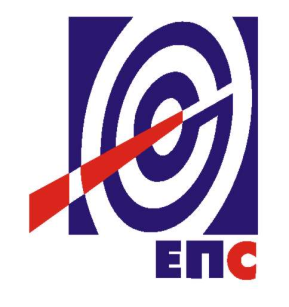 КОНКУРСНА ДОКУМЕНТАЦИЈАза јавну набавку радова бр. ЈН/2000/0254/2016Радови на изради и испоруци расхладног система за агрегат пете етапе равитализације                                                                                    К О М И С И Ј А                                                                      за спровођење ЈН/2000/0254/2016                                         формирана Решењем бр. 01.01.-340367/5-2016 од 26.09.2016(заведено у ЈП ЕПС 01.01.-340367/15-16 број од  30.09.2016. године)Београд, септембар 2016. годинеНа основу члана 32 и 61. Закона о јавним набавкама („Сл. гласник РС” бр. 124/12, 14/15 и 68/15, у даљем тексту Закон),члана 2. Правилника о обавезним елементима конкурсне документације у поступцима јавних набавки и начину доказивања испуњености услова („Сл. гласник РС” бр. 86/15), Одлуке о покретању поступка јавне набавке број 01.01.-340367/4-2016 oд 26.09.2016. године и Решења о образовању комисије за јавну набавку број 01.01.-340367/5-2016 од 26.09.2016. године припремљена је:КОНКУРСНА ДОКУМЕНТАЦИЈАза јавну набавку радова бр. ЈН/2000/0254/2016Садржај конкурсне документације:											    страна	                              Укупан број страна документације: 104ОПШТИ ПОДАЦИ О ЈАВНОЈ НАБАВЦИПОДАЦИ О ПРЕДМЕТУ ЈАВНЕ НАБАВКЕ2.1 Опис предмета јавне набавке, назив и ознака из општег речника  набавкеОпис предмета јавне набавке: Радови на изради и испоруци расхладног система за агрегат пете етапе равитализације; Назив из општег речника набавке: Грађевински радови;Ознака из општег речника набавке: 45000000.Детаљани подаци о предмету набавке наведени су у техничкој спецификацији (поглавље 3. Конкурсне документације)Спецификација цеви, колена, прирубница,вентила,засуна-машински део2.Спецификација контролно-мерне опреме за систем снабдевања  агрегата расхладном водом и регулацију температуре генератора, са радовима – електро деоСпецификација радова на монтажи осталих делова цевовода агрегата пете етапеза које материјал обезбеђује НаручилацДатум 						М. П. 			     							ПонуђачУСЛОВИ ЗА УЧЕШЋЕ У ПОСТУПКУ ЈАВНЕ НАБАВКЕ ИЗ ЧЛ. 75. И 76. ЗАКОНА О ЈАВНИМ НАБАВКАМА И УПУТСТВО КАКО СЕ ДОКАЗУЈЕ ИСПУЊЕНОСТ ТИХ УСЛОВАПонуђач је у обавези да пре подношења понуде обиђе локацију где ће бити изведени радови и добије Потврду од овлашћеног лица Наручиоца која је саставни део понуде. Понуђач је у обавези да захтев за обилазак локације достави на mail katarina.gajic@eps.rs, a Наручилац ће понуђачу омогућити обилазак локације у року од наредна два дана од дана добијања писаног захтева. Доказ: Потврда о обиласку локације, која је саставни део понуде. Уколико понуђач не достави Потврду о обиласку локације, понуда понуђача ће се одбити као неприхватљива.Понуда понуђача који не докаже да испуњава наведене обавезне и додатне услове из овог обрасца, биће одбијена као неприхватљива.1. Сваки подизвођач мора да испуњава обавезне услове, што доказује достављањем доказа наведених у овом одељку. Услове у вези са капацитетима из члана 76. Закона, понуђач испуњава самостално без обзира на ангажовање подизвођача. Доказ о испуњености услова из члана 75. став 1. тачка 5) Закона понуђач доставља за подизвођача за део набавке који ће извршити преко подизвођача.2. Сваки понуђач из групе понуђача  која подноси заједничку понуду мора да испуњава обавезне услове, што доказује достављањем доказа наведених у овом одељку. Услов из члана 75. став 1. тачка 5) Закона, обавезан је да испуни понуђач из групе понуђача којем је поверено извршење дела набавке за које је неопходна испуњеност тог услова.3. Докази о испуњености услова из члана 77. Закона могу се достављати у неовереним копијама. Наручилац може пре доношења одлуке о додели уговора, захтевати од понуђача, чија је понуда на основу извештаја комисије за јавну набавку оцењена као најповољнија да достави на увид оригинал или оверену копију свих или појединих доказа.Ако понуђач у остављеном, примереном року који не може бити краћи од пет дана, не достави на увид оригинал или оверену копију тражених доказа, наручилац ће његову понуду одбити као неприхватљиву.Лице уписано у Регистар понуђача није дужно да приликом подношења понуде доказује испуњеност обавезних услова за учешће у поступку јавне набавке из члана 75. став 1. тачка 1), 2) и 4) Закона. Регистар Понуђача је доступан на интернет страници Агенције за привредне регистре. У овом случају Понуђач може у понуди доставити Решење о упису у Регистар или Извод из тог регистра или писано обавештење са податком о hyperlink-u на ком су доступни подаци о упису Понуђача у Регистар Понуђача.На основу члана 79. став 5. Закона понуђач није дужан да доставља следеће доказе који су јавно доступни на интернет страницама надлежних органа, и то:- извод из регистра надлежног органа:- извод из регистра АПР: www.apr.gov.rs - докази из члана 75. став 1. тачка 1), 2) и 4) Закона- регистар понуђача: www.apr.gov.rs Наручилац не може одбити понуду као неприхватљиву зато што не садржи доказ одређен Законом или Конкурсном документацијом, ако је понуђач навео у понуди интернет страницу на којој су тражени подаци јавно доступни. 5. Уколико је доказ о испуњености услова електронски документ, понуђач доставља копију електронског документа у писаном облику, у складу са законом којим се уређује електронски документ.6. Ако понуђач има седиште у другој држави, наручилац може да провери да ли су документи којима понуђач доказује испуњеност тражених услова издати од стране надлежних органа те државе.7. Ако понуђач није могао да прибави тражена документа у року за подношење понуде, због тога што она до тренутка подношења понуде нису могла бити издата по прописима државе у којој понуђач има седиште и уколико уз понуду приложи одговарајући доказ за то, наручилац ће дозволити понуђачу да накнадно достави тражена документа у примереном року.8. Ако се у држави у којој понуђач има седиште не издају докази из члана 77. став 1. Закона, понуђач може, уместо доказа, приложити своју писану изјаву, дату под кривичном и материјалном одговорношћу оверену пред судским или управним органом, јавним бележником или другим надлежним органом те државе9. Понуђач је дужан да без одлагања, а најкасније у року од пет дана од дана настанка промене у било којем од података које доказује, о тој промени писмено обавести наручиоца и да је документује на прописани начин.5. КРИТЕРИЈУМ ЗА ДОДЕЛУ УГОВОРАКритеријум за оцењивање понуда Најнижа понуђена цена, заснива се на понуђеној цени као једином критеријуму.Избор најповољније понуде се врши применом наведеног критеријума.Резервни критеријум, односно начин на који ће изабрана најповољнија понуда у случају понуда истом понуђеном ценомУколико две или више понуда имају исту најнижу понуђену цену, као најповољнија биће изабрана понуда оног понуђача који је понудио краћи рок извођења радова.Уколико ни после примене резервног критеријума не буде  могуће изабрати најповољнију понуду, најповољнија понуда биће извучена путем жреба. Жребом ће бити обухваћене само оне понуде које имају једнаку најнижу понуђену цену.Наручилац ће писмено обавестити све понуђаче који су поднели понуде о датуму када ће се одржати извлачење путем жреба. Извлачење путем жреба наручилац ће извршити јавно, у присуству понуђача који имају исту најнижу понуђену цену. На посебним папирима који су исте величине и боје Наручилац ће исписати називе понуђача, те папире ставити у кутију, одакле ће један од чланова Комисије извући само један папир. Понуђачу чији назив буде на извученом папиру биће додељен уговор о јавној набавци.Наручилац ће сачинити и доставити записник о спроведеном извлачењу путем жреба.6.  УПУТСТВО ПОНУЂАЧИМА КАКО ДА САЧИНЕ ПОНУДУКонкурсна документација садржи Упутство понуђачима како да сачине понуду и потребне податке о захтевима Наручиоца у погледу садржине понуде, као и услове под којима се спроводи поступак избора најповољније понуде у поступку јавне набавке.Понуђач мора да испуњава све услове одређене Законом о јавним набавкама (у даљем тексту: Закон) и конкурсном документацијом. Понуда се припрема и доставља на основу позива, у складу са конкурсном документацијом, у супротном, понуда се одбија као неприхватљива.Језик на којем понуда мора бити састављенаНаручилац је припремио конкурсну документацију и водиће поступак јавне набавке на српском језику. Понуда са свим прилозима мора бити сачињена на српском језику.Прилози који чине саставни део понуде, достављају се на српском језику. Уколико је неки прилог (доказ или документ) на страном језику, он мора бити преведен на српски језик и оверен од стране овлашћеног преводиоца, у супротном ће понуда бити одбијена као неприхватљива.Начин састављања и подношења понудеПонуђач је обавезан да сачини понуду тако што Понуђач уписује тражене податке у обрасце који су саставни део конкурсне документације и оверава је печатом и потписом законског заступника, другог заступника уписаног у регистар надлежног органа или лица овлашћеног од стране законског заступника уз доставу овлашћења у понуди са осталим документима који представљају обавезну садржину понуде.Препоручује се да сви документи поднети у понуди  буду нумерисани и повезани у целину (јемствеником, траком и сл.), тако да се појединачни листови, односно прилози, не могу накнадно убацивати, одстрањивати или замењивати. Препоручује се да се нумерација поднете документације и образаца у понуди изврши на свакоj страни на којој има текста, исписивањем “1 од н“, „2 од н“ и тако све до „н од н“, с тим да „н“ представља укупан број страна понуде.Препоручује се да доказе који се достављају уз понуду, а због своје важности не смеју бити оштећени, означени бројем, стављају се у посебну фолију, а на фолији се видно означава редни број странице листа из понуде. Фолија се мора залепити при врху како би се докази, који се због своје важности не смеју оштетити, заштитили.Понуђач подноси понуду у затвореној коверти или кутији, тако да се при отварању са сигурношћу може закључити да се први пут отвара, на адресу: Јавно предузеће „Електропривреда Србије“, Београд, ул. Балканска 13, писарница, са назнаком: „Понуда за јавну набавку: Радови на изради и испоруци расхладног система за агрегат пете етапе равитализације - Јавна набавка број ЈН/2000/0254/2016 - НЕ ОТВАРАТИ“. На полеђини коверте обавезно се уписује тачан назив и адреса понуђача, телефон и факс понуђача, као и име и презиме овлашћеног лица за контакт.У случају да понуду подноси група понуђача, на полеђини коверте назначити да се ради о групи понуђача и навести називе и адресу свих чланова групе понуђача.Све обрасце у понуди потписује и оверава Понуђач, изузев Обрасца 4. који попуњава, потписује и оверава сваки подизвођач у своје име.У случају заједничке понуде групе понуђача све обрасце потписује и оверава члан групе понуђача који је одређен као Носилац посла у споразуму чланова групе понуђача, изузев Обрасца број 3. и Обрасца број 4. које попуњава, потписује и оверава сваки члан групе понуђача у своје име.Уколико је неопходно да понуђач исправи грешке које је направио приликом састављања понуде и попуњавања образаца из конкурсне документације, дужан је да поред такве исправке стави потпис особе или особа које су потписале образац понуде и печат понуђача. Обавезна садржина понудеСадржину понуде, поред Обрасца понуде, чине и сви остали докази о испуњености услова из чл. 75. и 76. Закона, предвиђени чл. 77. Закона, који су наведени у конкурсној документацији, као и сви тражени прилози и изјаве, на начин предвиђен следећим ставом ове тачке:попуњен, потписан и оверен Образац понуде попуњен, потписан и оверен Структура цене попуњен, потписан и оверен Изјава о независној понуди попуњен, потписан и оверен Изјава у складу са чланом 75. став 2. Закона попуњен, потписан и оверен Образац трошкова припреме понуде, ако понуђач захтева надокнаду трошкова у складу са чл. 88 Законаовлашћење за потписника понуде из тачке 6.2 Конкурсне документацијеобрасци, изјаве и докази одређене тачком 6.9 или 6.10 овог упутства у случају да понуђач подноси понуду са подизвођачем или заједничку понуду подноси група понуђачапотписан и печатом оверен „Модел уговора“ докази о испуњености услова из чл. 76. Закона у складу са чланом 77. Закона и Одељком 4. конкурсне документације потписана и оверенаТехничка спецификацијаНаручилац ће одбити као неприхватљиве све понуде које не испуњавају услове из позива за подношење понуда и конкурсне документације.Наручилац ће одбити као неприхватљиву понуду понуђача, за коју се у поступку стручне оцене понуда.Подношење и отварање понудаБлаговременим се сматрају понуде које су примљене код Наручиоца, у складу са Позивом за подношење понуда објављеним на Порталу јавних набавки, без обзира на начин на који су послате.Ако је понуда поднета по истеку рока за подношење понуда одређеног у позиву, сматраће се неблаговременом, а Наручилац ће по окончању поступка отварања понуда, овакву понуду вратити неотворену понуђачу, са назнаком да је поднета неблаговремено.Комисија за јавне набавке ће благовремено поднете понуде јавно отворити дана наведеном у Позиву за подношење понуда у просторијама Јавног предузећа „Електропривреда Србије“ Београд, Балканска 13, писарница БеоградПредставници понуђача који учествују у поступку јавног отварања понуда, морају да пре почетка поступка јавног отварања доставе Комисији за јавне набавке писано овлашћењеза учествовање у овом поступку,(пожељно је дабуде издато на меморандуму понуђача), заведено и оверено печатом и потписом законског заступника понуђача или другог заступника уписаног у регистар надлежног органа или лица овлашћеног од стране законског заступника уз доставу овлашћења у понуди.Комисија за јавну набавку води записник о отварању понуда у који се уносе подаци у складу са Законом.Записник о отварању понуда потписују чланови комисије и присутни овлашћени представници понуђача, који преузимају примерак записника.Наручилац ће у року од три (3) дана од дана окончања поступка отварања понуда поштом или електронским путем доставити записник о отварању понуда понуђачима који нису учествовали у поступку отварања понуда.Начин подношења понудеПонуђач може поднети само једну понуду.Понуду може поднети понуђач самостално, група понуђача, као и понуђач са подизвођачем.Понуђач који је самостално поднео понуду не може истовремено да учествује у заједничкој понуди или као подизвођач. У случају да понуђач поступи супротно наведеном упутству свака понуда понуђача у којој се појављује биће одбијена. Понуђач може бити члан само једне групе понуђача која подноси заједничку понуду, односно учествовати у само једној заједничкој понуди. Уколико је понуђач, у оквиру групе понуђача, поднео две или више заједничких понуда, Наручилац ће све такве понуде одбити.Понуђач који је члан групе понуђача не може истовремено да учествује као подизвођач. У случају да понуђач поступи супротно наведеном упутству свака понуда понуђача у којој се појављује биће одбијена. Измена, допуна и опозив понудеУ року за подношење понуде понуђач може да измени или допуни већ поднету понуду писаним путем, на адресу Наручиоца, са назнаком „ИЗМЕНА – ДОПУНА - Понуде за јавну набавку: Радови на изради и испоруци расхладног система за агрегат пете етапе равитализације - Јавна набавка број ЈН/2000/0254/2016 – НЕ ОТВАРАТИ“.У случају измене или допуне достављене понуде, Наручилац ће приликом стручне оцене понуде узети у обзир измене и допуне само ако су извршене у целини и према обрасцу на који се, у већ достављеној понуди,измена или допуна односи.У року за подношење понуде понуђач може да опозове поднету понуду писаним путем, на адресу Наручиоца, са назнаком „ОПОЗИВ - Понуде за јавну набавку: Радови на изради и испоруци расхладног система за агрегат пете етапе равитализације - Јавна набавка број ЈН/2000/0254/2016 – НЕ ОТВАРАТИ“.У случају опозива поднете понуде пре истека рока за подношење понуда, Наручилац такву понуду неће отварати, већ ће је неотворену вратити понуђачу.Уколико понуђач измени или опозове понуду поднету по истеку рока за подношење понуда, Наручилац ће наплатити средство финансијског обезбеђења дато на име озбиљности понуде.. ПартијеНабавка није обликована по партијама. Понуда са варијантамаПонуда са варијантама није дозвољена. Подношење понуде са подизвођачимаПонуђач је дужан да у понуди наведе да ли ће извршење набавке делимично поверити подизвођачу. Ако понуђач у понуди наведе да ће делимично извршење набавке поверити подизвођачу, дужан је да наведе:- назив подизвођача, а уколико уговор између наручиоца и понуђача буде закључен, тај подизвођач ће бити наведен у уговору;- проценат укупне вредности набавке који ће поверити подизвођачу, а који не може бити већи од 50% као и део предметне набавке који ће извршити преко подизвођача.Понуђач у потпуности одговара наручиоцу за извршење уговорене набавке, без обзира на број подизвођача и обавезан је да наручиоцу, на његов захтев, омогући приступ код подизвођача ради утврђивања испуњености услова.Обавеза понуђача је да за подизвођача достави доказе о испуњености обавезних услова наведених у одељку Услови за учешће из члана 75. и 76. Закона и Упутство како се доказује испуњеност тих услова.Додатне услове понуђач испуњава самостално, без обзира на агажовање подизвођача.Све обрасце у понуди потписује и оверава понуђач, изузев образаца под пуном материјалном и кривичном одговорношћу,које попуњава, потписује и оверава сваки подизвођач у своје име.Понуђач не може ангажовати као подизвођача лице које није навео у понуди, у супротном наручилац ће реализовати средство обезбеђења и раскинути уговор, осим ако би раскидом уговора наручилац претрпео знатну штету. Понуђач може ангажовати као подизвођача лице које није навео у понуди, ако је на страни подизвођача након подношења понуде настала трајнија неспособност плаћања, ако то лице испуњава све услове одређене за подизвођача и уколико добије претходну сагласност Наручиоца. Наручилац може на захтев подизвођача и где природа предмета набавке то дозвољава пренети доспела потраживања директно подизвођачу, за део набавке који се извршава преко тог подизвођача. Пре доношења одлуке  о преношењу доспелих потраживања директно подизвођачу наручилац ће омогућити добављачу да у року од 5 дана од дана добијања позива наручиоца приговори уколико потраживање није доспело. Све ово не утиче на правило да понуђач (добављач) у потпуности одговара наручиоцу за извршење обавеза из поступка јавне набавке, односно за извршење уговорних обавеза , без обзира на број подизвођача.Подношење заједничке понудеУ случају да више понуђача поднесе заједничку понуду, они као саставни део понуде морају доставити Споразум о заједничком извршењу набавке, којим се међусобно и према Наручиоцу обавезују на заједничко извршење набавке, који обавезно садржи податке прописане члан 81. став 4. и 5. Закона о јавним набавкама и то: податке о члану групе који ће бити Носилац посла, односно који ће поднети понуду и који ће заступати групу понуђача пред Наручиоцем;опис послова сваког од понуђача из групе понуђача у извршењу уговоранеограниченој солидарног одговорности понуђача из групе понуђача према Наручиоцу, у склaду са Законом.Сваки понуђач из групе понуђача  која подноси заједничку понуду мора да испуњава обавезне услове, наведене у одељку Услови за учешће из члана 75. и 76. Закона и Упутство како се доказује испуњеност тих услова.У случају заједничке понуде групе понуђача све обрасце потписује и оверава члан групе понуђача који је одређен као Носилац посла у споразуму чланова групе понуђача, изузев Обрасца број 3. и Обрасца број 4. које попуњава, потписује и оверава сваки члан групе понуђача у своје име.Понуђачи из групе понуђача одговорају неограничено солидарно према наручиоцу.Понуђена ценаЦена се исказује у динаримa, без пореза на додату вредност.У случају да у достављеној понуди није назначено да ли је понуђена цена са или без пореза на додату вредност, сматраће се сагласно Закону, да је иста без пореза на додату вредност. Јединичне цене и укупно понуђена цена морају бити изражене са две децимале у складу са правилом заокруживања бројева. Понуда која је изражена страној валути, сматраће се неприхватљивом.Понуђена цена мора да покрива и укључује све трошкове реализације предмета набавке.Ако је у понуди исказана неуобичајено ниска цена, Наручилац ће поступити у складу са чланом 92. Закона.Рок извођења радоваИзабрани понуђач је обавезан да изведе радове у року који није дужи од 13 месеци  од дана увођења Извођача радова у посао. Наручилац  ће  писаним путем, 7 (седам) дана пре почетка посла, обавестити Извођача о дану увођења у посао.Гарантни рок, постгарантни периодЗа изведене радове, гарантни период не може бити краћи од 24 месеци од дана када је извршена примопредаја радова.Изабрани понуђач је дужан да се у гарантном периоду, а на писани захтев Наручиоца, у року од два дана, одазове и у најкраћем року отклони о свом трошку све недостатке, који су настали због његовог пропуста и неквалитетног рада.6.15 Начин и услови плаћањаНаручилац ће платити на следећи начин:до 90% од укупно уговорене вредности, увећане за припадајући порез на додату вредност биће плаћено по испостављеним исправним привременим ситуацијама, рачунима, испостављених на основу изведених количина уговорених радова и потписаних и оверених листова грађевинске књиге, које су оверене од стране одговорног лица извођача радова и Надзорног органа, у законском року до 45 дана од дана пријема истих на архиву Наручиоца, до 100% укупно уговорене вредности биће плаћено по завршетку радова, окончаном ситуацијом у законском року до 45 дана од дана пријема исправне окончане ситуације односно коначног рачуна исте на архиву Наручиоца. Окончана ситуација испоставља се након извршене примопредаје радова и коначног обрачуна изведених радова, које записнички оверава Комисија за примопредају и коначни обрачун изведених радова Уговорних страна.Сва Сва плаћања ће се вршити на основу потписаних и оверених привремених месечних ситуација и окончане ситуације, оверених од стране надзорног органа кога овлашћује Наручилац у складу са Законом о планирању и изградњи ("Сл. глaсник РС", бр. 72/2009, 81/2009 - испр., 64/2010 - oдлукa УС, 24/2011, 121/2012, 42/2013 - oдлукa УС, 50/2013 - oдлукa УС, 98/2013 - oдлукa УС, 132/2014 и 145/2014) и Правилником о садржају и начину вршења стручног надзора ("Сл. глaсник РС", бр. 22/2015).У привременој ситуацији, за изведене радове, невести ознаку делатности прописане Уредбом о класификацији делатности из области грађевинарства .Привремене месечне и окончане ситуације се испостављају према количинама из обрачунских листова грађевинске књиге, овереним и потписаним од стране Извођача радова и надзорног органа, у складу са Законом о планирању и изградњи.Уз привремене ситуације и окончану ситуацију, Извођач је обавезан да достави Наручиоцу Записнике о извршеној контроли радова а који се у каснијим фазама не могу контролисати, оверене и потписане од стране надзора, као и листове грађевинског дневника за претходни месец за који се испоставља ситуација, обострано потписане и оверене.Плаћање ће се вршити у динарима.Уз сваки рачун се доставља, Потписане и оверене привремене месечне и окончане ситуације и Записник о успешно извршеном пријему изведених радова. У случају да је Надзорни орган издао Сагласност о продужењу рока– налог за рад, и Сагласност је потребно доставити уз рачун.Извођач је обавезан да достави Грађевинску књигу који је оверен од стране одговорног лица извођача радова и лица за контролу извођења радова овлашћеног од стране Наручиоца / Надзорног органа одмах после завршетка радова по свакој појединачној наруџбеници, а најкасније уз достављени рачун. Рок важења понудеПонуда мора да важи најмање 90 (словима:деветдесет) дана од дана отварања понуда. У случају да понуђач наведе краћи рок важења понуде, понуда ће бити одбијена, као неприхватљива. Средства финансијског обезбеђењаНаручилац користи право да захтева средстава финансијског обезбеђења (у даљем тексу СФО) којим понуђачи обезбеђују испуњење својих обавеза у поступку јавне набавке као и испуњење својих уговорних обавеза.Сви трошкови око прибављања средстава обезбеђења падају на терет понуђача, а и исти могу бити наведени у Обрасцу трошкова припреме понуде.Члан групе понуђача може бити налогодавац средства финансијског обезбеђења.Средства финансијског обезбеђења морају да буду у валути у којој је и понуда.Ако се за време трајања Уговора промене рокови за извршење уговорне обавезе, важност  СФО мора се продужити. 6.17.1. Средство финансијског обезбеђења за озбиљност понудеБанкарска гаранција за озбиљност понудеПонуђач доставља оригинал банкарску гаранцију за озбиљност понуде у висини од 10% вредности понудe, без ПДВ.Банкарскa гаранцијa понуђача мора бити неопозива, безусловна (без права на приговор) и наплатива на први писани позив, са трајањем најмање од 30 (словима: тридесет) календарских дана дужи од рока важења понуде.Наручилац ће уновчити гаранцију за озбиљност понуде дату уз понуду уколико: понуђач након истека рока за подношење понуда повуче, опозове или измени своју понуду илипонуђач коме је додељен уговор благовремено не потпише уговор о јавној набавци или понуђач коме је додељен уговор не поднесе исправно средство обезбеђења за добро извршење посла у складу са захтевима из конкурсне документације.У случају да је пословно седиште банке гаранта у Републици Србији у случају спора по овој Гаранцији, утврђује се надлежност суда у Београду и примена материјалног права Републике Србије. У случају да је пословно седиште банке гаранта изван Републике Србије у случају спора по овој Гаранцији, утврђује се надлежност Спољнотрговинске арбитраже при ПКС уз примену Правилника ПКС и процесног и материјалног права Републике Србије. Поднета банкарска гаранција не може да садржи додатне услове за исплату, краће рокове, мањи износ или промењену месну надлежност за решавање спорова.Понуђач може поднети гаранцију стране банке само ако је тој банци додељен кредитни рејтинг коме одговара најмање ниво кредитног квалитета 3 (инвестициони ранг).Банкарска гаранција ће бити враћена понуђачу са којим није закључен уговор одмах по закључењу уговора са понуђачем чија је понуда изабрана као најповољнија, а понуђачу са којим је закључен уговор у року од осам дана од дана предаје Наручиоцу инструмената обезбеђења извршења уговорених обавеза која су захтевана Уговором.6.17.2. Сфо за добро извршење послаБанкарска гаранција за добро извршење послаПонуђач је дужан да 3 (три) дана пре увођења извођача у посао, као одложни услов из члана 74. став 2. Закона о облигационим односима („Сл. лист СФРЈ“ бр. 29/78, 39/85, 45/89 – одлука УСЈ и 57/89, „Сл.лист СРЈ“ бр. 31/93 и „Сл. лист СЦГ“ бр. 1/2003 – Уставна повеља), као Сфо за добро извршење посла преда Наручиоцу.Изабрани понуђач је дужан да Наручиоцу достави банкарску гаранцију за добро извршење посла, неопозиву,  безусловну (без права на приговор) и на први писани позив наплативу банкарску гаранцију за добро извршење посла у износу од 10%  вредности уговора без ПДВ. Банкарска гаранција мора трајати најмање 30 (тридесет) календарских дана дужим од уговореног рока завршетка посла.Ако се за време трајања уговора промене рокови за извршење уговорне обавезе, важност банкарске гаранције за добро извршење посла мора да се продужи.Поднета банкарска гаранција не може да садржи додатне услове за исплату, краће рокове, мањи износ или промењену месну надлежност за решавање спорова.Наручилац ће уновчити дату банкарску гаранцију за добро извршење посла у случају да изабрани понуђач не буде извршавао своје уговорне обавезе у роковима и на начин предвиђен уговором. У случају да је пословно седиште банке гаранта у Републици Србији у случају спора по овој Гаранцији, утврђује се надлежност суда у Београду и примена материјалног права Републике Србије. У случају да је пословно седиште банке гаранта изван Републике Србије у случају спора по овој Гаранцији, утврђује се надлежност Спољнотрговинске арбитраже при ПКС уз примену Правилника ПКС и процесног и материјалног права Републике Србије.За горе наведену банкарску гаранцију, понуђач је дужан да уз понуду достави оригинално обавезујуће писмо о намери банке да изда банкарску гаранцију за добро извршење посла. Уколико понуђач уз понуду не достави оригинално обавезујуће писмо о намери банке да изда банкарску гаранцију, понуда понуђача ће се одбити као неприхватљива.Садржај Изјаве о намерама банке:Изјава о намерама банке о издавању банкарске гаранције мора бити издата на меморандуму пословне банке, оверена и потписана од стране овлашћеног лица банке. Изјава о намерама банке je обавезујућег карактера и мора да  садржи:- датум издавања- назив, место и адресу банке (гарант), понуђача (клијент - налогодавац) и корисника банкарске гаранције- текст изјаве којим банка потврђује да ће на захтев клијента (понуђача) издати неопозиву, безусловну и на први позив наплативу банкарску гаранцију за добро извршење посла без права приговора на 10% од вредности уговора без ПДВ у  износу од .....................(навести износ и валуту)  и  роком важности 30 дана дужим од уговореног рока.- да ће гаранција бити издата за рачун клијента (понуђача) уколико његова понуда буде изабрана као најповољнија у јавној набавци радова: Радови на изради и испоруци расхладног система за агрегат пете етапе равитализације - Јавна набавка број ЈН/2000/0254/2016, коју спроводи ЈП „Електропривреда Србије“ Београд, огранак ХЕ Ђердап Кладово, ул. Трг краља Петра број 1, 19 320 Кладово          6.17.3. Сфо за отклањање недостатака у гарантном рокуБанкарску гаранцију за отклањање грешака у гарантном рокуПонуђач се обавезује да преда Наручиоцу банкарску гаранцију за отклањање недостатака у  гарантном року која је неопозива, безусловна,без права протеста и платива на први позив, издата у висини од 5% од укупно уговорене цене (без ПДВ-а) са роком важења 30 (тридесет) дана дужим од гарантног рока, с тим да евентуални продужетак рока завршетка посла има за последицу и продужење банкарске гаранције.Банкарска гаранција за отклањање недостатака у гарантном року, доставља се  у тренутку примопредаје радова или најкасније 5 дана пре истека банкарске гаранције за добро извршење посла. Уколико Понуђач не достави банкарску гаранцију за отклањање недостатака у гарантном року, Наручилац има право да наплати банкарске гаранције за добро извршење посла.Достављена банкарска гаранција  не може да садржи додатне услове за исплату, краћи рок и мањи износ.Наручилац је овлашћен да наплати банкарску гаранцију за отклањање недостатака у  гарантном року у случају да Понуђач не испуни своје уговорне обавезе у погледу гарантног рока.Понуђач може поднети гаранцију стране банке само ако је тој банци додељен кредитни рејтинг коме одговара најмање ниво кредитног квалитета 3 (инвестициони ранг). У том случају Понуђач је обавезан да Наручилац достави контрагаранцију домаће банке.За горе наведену банкарску гаранцију, понуђач је дужан да уз понуду достави оригинално обавезујуће писмо о намери банке да изда банкарску гаранцију за отклањање грешака у гарантном року. Уколико понуђач уз понуду не достави оригинално обавезујуће писмо о намери банке да изда банкарску гаранцију, понуда понуђача ће се одбити као неприхватљива.Садржај Изјаве о намерама банке:Изјава о намерама банке о издавању банкарске гаранције мора бити издата на меморандуму пословне банке, оверена и потписана од стране овлашћеног лица банке. Изјава о намерама банке je обавезујућег карактера и мора да  садржи:- датум издавања- назив, место и адресу банке (гарант), понуђача (клијент - налогодавац) и корисника банкарске гаранције- текст изјаве којим банка потврђује да ће на захтев клијента (понуђача) издати неопозиву, безусловну и на први позив наплативу банкарску гаранцију за отклањање грешака у гарантном року без права приговора на 5% од вредности уговора без ПДВ у  износу од .....................(навести износ и валуту)  и  роком важности 30 дана дужим од гарантног рока.- да ће гаранција бити издата за рачун клијента (понуђача) уколико његова понуда буде изабрана као најповољнија у јавној набавци радова: Радови на изради и испоруци расхладног система за агрегат пете етапе равитализације - Јавна набавка број ЈН/2000/0254/2016, коју спроводи ЈП „Електропривреда Србије“ Београд, огранак ХЕ Ђердап Кладово, ул. Трг краља Петра број 1, 19 320 Кладово6.17.4. Достављање средстава финансијског обезбеђењаСредство финансијског обезбеђења за  озбиљност понуде доставља се као саставни део понуде и гласи на Јавно предузеће „Електропривреда Србије“ Београд, ул. Царице Милице 2, Огранак ХЕ Ђердап Кладово, ул. Трг краља Петра број 1,  са назнаком: Средство финансијског обезбеђења за ЈН/2000/0254/2016.Средство финансијског обезбеђења за добро извршење посла  гласи на Јавно предузеће „Електропривреда Србије“ Београд, ул. Царице Милице 2, Огранак ХЕ Ђердап Кладово, ул. Трг краља Петра број 1,  и доставља се лично или поштом на адресу Трг краља Петра број 1, 19 320 Кладово, са назнаком: Средство финансијског обезбеђења за ЈН/2000/0254/2016.Средство финансијског обезбеђења за отклањање недостатака у гарантном року  гласи на Јавно предузеће „Електропривреда Србије“ Београд, ул. Царице Милице 2, Огранак ХЕ Ђердап Кладово, ул. Трг краља Петра број 1,  и доставља се лично или поштом на адресу Трг краља Петра број 1, 19 320 Кладово, са назнаком: Средство финансијског обезбеђења за ЈН/2000/0254/2016.Начин означавања поверљивих података у понудиПодаци које понуђач оправдано означи као поверљиве биће коришћени само у току поступка јавне набавке у складу са позивом и неће бити доступни ником изван круга лица која су укључена у поступак јавне набавке. Ови подаци неће бити објављени приликом отварања понуда и у наставку поступка. Наручилац може да одбије да пружи информацију која би значила повреду поверљивости података добијених у понуди. Као поверљива, понуђач може означити документа која садрже личне податке, а које не садржи ни један јавни регистар, или која на други начин нису доступна, као и пословне податке који су прописима одређени као поверљиви. Наручилац ће као поверљива третирати она документа која у десном горњем углу великим словима имају исписано „ПОВЕРЉИВО“.Наручилац не одговара за поверљивост података који нису означени на горе наведени начин.Ако се као поверљиви означе подаци који не одговарају горе наведеним условима, Наручилац ће позвати понуђача да уклони ознаку поверљивости. Понуђач ће то учинити тако што ће његов представник изнад ознаке поверљивости написати „ОПОЗИВ“, уписати датум, време и потписати се.Ако понуђач у року који одреди Наручилац не опозове поверљивост докумената, Наручилац ће третирати ову понуду као понуду без поверљивих података.Наручилац је дужан да доследно поштује законите интересе понуђача, штитећи њихове техничке и пословне тајне у смислу закона којим се уређује заштита пословне тајне.Неће се сматрати поверљивим докази о испуњености обавезних услова,цена и други подаци из понуде који су од значаја за примену (елемената) критеријума и рангирање понуде. Поштовање обавеза које произлазе из прописа о заштити на раду и других прописаПонуђач је дужан да при састављању понуде изричито наведе да је поштовао обавезе које произлазе из важећих прописа о заштити на раду, запошљавању и условима рада, заштити животне средине, као и да нема забрану обављања делатности која је на снази у време подношења понуде (Образац 4 из конкурсне документације).Накнада за коришћење патенатаНакнаду за коришћење патената, као и одговорност за повреду заштићених права интелектуалне својине трећих лица сноси понуђач.Начело заштите животне средине и обезбеђивања енергетске ефикасностиНаручилац је дужан да изводи радови тако да која не загађују, односно који минимално утичу на животну средину, односно који обезбеђују адекватно смањење потрошње енергије – енергетску ефикасност.Додатне информације и објашњењаЗаинтерсовано лице може, у писаном облику, тражити од Наручиоца додатне информације или појашњења у вези са припремањем понуде,при чему може да укаже Наручиоцу и на евентуално уочене недостатке и неправилности у конкурсној документацији, најкасније пет дана пре истека рока за подношење понуде, на адресу Наручиоца, са назнаком: „ОБЈАШЊЕЊА – позив за јавну набавку број ЈН/2000/0254/2016“ или електронским путем на е-mail адресу: katarina.gajic@eps.rs,радним данима (понедељак – петак) у времену од 08 до 15 часова. Захтев за појашњење примљен после наведеног времена или током викенда/нерадног дана биће евидентиран као примљен првог следећег радног дана.Наручилац ће у року од три дана по пријему захтева објавити Одговор на захтев на Порталу јавних набавки и својој интернет страници.Тражење додатних информација и појашњења телефоном није дозвољено.Ако је документ из поступка јавне набавке достављен од стране наручиоца или понуђача путем електронске поште или факсом, страна која је извршила достављање дужна је да од друге стране захтева да на исти начин потврди пријем тог документа, што је друга страна дужна и да учини када је то неопходно као доказ да је извршено достављање.Ако наручилац у року предвиђеном за подношење понуда измени или допуни конкурсну документацију, дужан је да без одлагања измене или допуне објави на Порталу јавних набавки и на својој интернет страници.Ако наручилац измени или допуни конкурсну документацију осам или мање дана пре истека рока за подношење понуда, наручилац је дужан да продужи рок за подношење понуда и објави обавештење о продужењу рока за подношење понуда.По истеку рока предвиђеног за подношење понуда наручилац не може да мења нити да допуњује конкурсну документацију.Комуникација у поступку јавне набавке се врши на начин одређен чланом 20. Закона.У зависности од изабраног вида комуникације, Наручилац ће поступати у складу са 13. начелним ставом који је Републичка комисија за заштиту права у поступцима јавних набавки заузела на 3. Општој седници, 14.04.2014. године (објављеним на интернет страници www.кjn.gov.rs).Трошкови понудеТрошкове припреме и подношења понуде сноси искључиво понуђач и не може тражити од наручиоца накнаду трошкова.Понуђач може да у оквиру понуде достави укупан износ и структуру трошкова припремања понуде тако што попуњава, потписује и оверава печатом Образац трошкова припреме понуде.Ако је поступак јавне набавке обустављен из разлога који су на страни наручиоца, наручилац је дужан да понуђачу надокнади трошкове израде узорка или модела, ако су израђени у складу са техничким спецификацијама наручиоца и трошкове прибављања средства обезбеђења, под условом да је понуђач тражио накнаду тих трошкова у својој понуди.Додатна објашњења, контрола и допуштене исправкеНаручилац може да захтева од понуђача додатна објашњења која ће му помоћи при прегледу, вредновању и упоређивању понуда, а може да врши и контролу (увид) код понуђача, односно његовог подизвођача.Уколико је потребно вршити додатна објашњења, наручилац ће понуђачу оставити примерени рок да поступи по позиву наручиоца, односно да омогући наручиоцу контролу (увид) код понуђача, као и код његовог подизвођача.Наручилац може, уз сагласност понуђача, да изврши исправке рачунских грешака уочених приликом разматрања понуде по окончаном поступку отварања понуда.У случају разлике између јединичне цене и укупне цене, меродавна је јединична цена. Ако се понуђач не сагласи са исправком рачунских грешака, Наручилац ће његову понуду одбити као неприхватљиву.Разлози за одбијање понуде Понуда ће бити одбијена ако:је неблаговремена, неприхватљива или неодговарајућа;ако се понуђач не сагласи са исправком рачунских грешака;ако има битне недостатке сходно члану 106. ЗЈНодносно ако:Понуђач не докаже да испуњава обавезне услове за учешће;понуђач не докаже да испуњава додатне услове;понуђач није доставио тражено средство обезбеђења;је понуђени рок важења понуде краћи од прописаног;понуда садржи друге недостатке због којих није могуће утврдити стварну садржину понуде или није могуће упоредити је са другим понудамаНаручилац ће донети одлуку о обустави поступка јавне набавке у складу са чланом 109. Закона.Рок за доношење Одлуке о додели уговора/обуставиНаручилац ће одлуку о додели уговора/обустави поступка донети у року од максимално 25 (двадесетпет) дана од дана јавног отварања понуда.Одлуку о додели уговора/обустави поступка  Наручилац ће објавити на Порталу јавних набавки и на својој интернет страници у року од 3 (три) дана од дана доношења.Негативне референцеНаручилац може одбити понуду уколико поседује доказ да је понуђач у претходне три године пре објављивања позива за подношење понуда, у поступку јавне набавке:поступао супротно забрани из чл. 23. и 25. Закона;учинио повреду конкуренције;доставио неистините податке у понуди или без оправданих разлога одбио да закључи уговор о јавној набавци, након што му је уговор додељен;одбио да достави доказе и средства обезбеђења на шта се у понуди обавезао.Наручилац може одбити понуду уколико поседује доказ који потврђује да понуђач није испуњавао своје обавезе по раније закљученим уговорима о јавним набавкама који су се односили на исти предмет набавке, за период од претходне три годинепре објављивања позива за подношење понуда. Доказ наведеног може бити:правоснажна судска одлука или коначна одлука другог надлежног органа;исправа о реализованом средству обезбеђења испуњења обавеза у поступку јавне набавке или испуњења уговорних обавеза;исправа о наплаћеној уговорној казни;рекламације потрошача, односно корисника, ако нису отклоњене у уговореном року;изјава о раскиду уговора због неиспуњења битних елемената уговора дата на начин и под условима предвиђеним законом којим се уређују облигациони односи;доказ о ангажовању на извршењу уговора о јавној набавци лица која нису означена у понуди као подизвођачи, односно чланови групе понуђача;други одговарајући доказ примерен предмету јавне набавке који се односи на испуњење обавеза у ранијим поступцима јавне набавке или по раније закљученим уговорима о јавним набавкама.Наручилац може одбити понуду ако поседује доказ из става 3. тачка 1) члана 82. Закона, који се односи на поступак који је спровео или уговор који је закључио и други наручилац ако је предмет јавне набавке истоврсан. Наручилац ће поступити на наведене начине и у случају заједничке понуде групе понуђача уколико утврди да постоје напред наведени докази за једног или више чланова групе понуђача. Увид у документацијуПонуђач има право да изврши увид у документацију о спроведеном поступку јавне набавке после доношења одлуке о додели уговора, односно одлуке о обустави поступка о чему може поднети писмени захтев Наручиоцу.Наручилац је дужан да лицу из става 1. омогући увид у документацију и копирање документације из поступка о трошку подносиоца захтева, у року од два дана од дана пријема писаног захтева, уз обавезу да заштити податке у складу са чл.14. Закона.Заштита права понуђачаОбавештење о роковима и начину подношења захтева за заштиту права, са детаљним упутством о садржини потпуног захтева за заштиту права у складу са чланом 151. став 1. тач. 1)–7) Закона, као и износом таксе из члана 156. став 1. тач. 1)–3) Закона и детаљним упутством о потврди из члана 151. став 1. тачка 6) Закона којом се потврђује да је уплата таксе извршена, а која се прилаже уз захтев за заштиту права приликом подношења захтева наручиоцу, како би се захтев сматрао потпуним:Рокови и начин подношења захтева за заштиту права:Захтев за заштиту права подноси се лично или путем поште на адресу: ЈП „Електропривреда Србије“ Београд, ул. Царице Милице број 2, Балканска број 13, Београд са назнаком Захтев за заштиту права за ЈН 2000/0254/2016, а копија се истовремено доставља Републичкој комисији.Захтев за заштиту права се може доставити и путем електронске поште на e-mail: katarina.gajic@eps.rs радним данима (понедељак-петак) од 8,00 до 15,00 часова.Захтев за заштиту права може се поднети у току целог поступка јавне набавке, против сваке радње наручиоца, осим ако овим законом није другачије одређено.Захтев за заштиту права којим се оспорава врста поступка, садржина позива за подношење понуда или конкурсне документације сматраће се благовременим ако је примљен од стране наручиоца најкасније  7 (седам) дана пре истека рока за подношење понуда, без обзира на начин достављања и уколико је подносилац захтева у складу са чланом 63. став 2. овог закона указао наручиоцу на евентуалне недостатке и неправилности, а наручилац исте није отклонио. Захтев за заштиту права којим се оспоравају радње које наручилац предузме пре истека рока за подношење понуда, а након истека рока из става 3. ове тачке, сматраће се благовременим уколико је поднет најкасније до истека рока за подношење понуда. После доношења одлуке о додели уговора  и одлуке о обустави поступка, рок за подношење захтева за заштиту права је 10 (десет) дана од дана објављивања одлуке на Порталу јавних набавки. Захтев за заштиту права не задржава даље активности наручиоца у поступку јавне набавке у складу са одредбама члана 150. ЗЈН. Наручилац објављује обавештење о поднетом захтеву за заштиту права на Порталу јавних набавки и на својој интернет страници најкасније у року од два дана од дана пријема захтева за заштиту права, које садржи податке из Прилога 3Љ. Наручилац може да одлучи да заустави даље активности у случају подношења захтева за заштиту права, при чему је тад дужан да у обавештењу о поднетом захтеву за заштиту права наведе да зауставља даље активности у поступку јавне набавке. Детаљно упутство о садржини потпуног захтева за заштиту права у складу са чланом   151. став 1. тач. 1) – 7) ЗЈН:Захтев за заштиту права садржи:1) назив и адресу подносиоца захтева и лице за контакт2) назив и адресу наручиоца3) податке о јавној набавци која је предмет захтева, односно о одлуци наручиоца4) повреде прописа којима се уређује поступак јавне набавке5) чињенице и доказе којима се повреде доказују6) потврду о уплати таксе из члана 156. ЗЈН7) потпис подносиоца.Ако поднети захтев за заштиту права не садржи све обавезне елементе   наручилац ће такав захтев одбацити закључком. Закључак   наручилац доставља подносиоцу захтева и Републичкој комисији у року од три дана од дана доношења. Против закључка наручиоца подносилац захтева може у року од три дана од дана пријема закључка поднети жалбу Републичкој комисији, док копију жалбе истовремено доставља наручиоцу. Износ таксе из члана 156. став 1. тач. 1) - 3) ЗЈН:Подносилац захтева за заштиту права дужан је да на рачун буџета Републике Србије (број рачуна: 840-30678845-06, шифра плаћања 153 или 253, позив на број 200002542016, сврха: ЗЗП, ЈП ЕПС Београд, ЈП ЕПС Београд, ул. Царице Милице 2, Београд прималац уплате: буџет Републике Србије) уплати таксу од: 1) 120.000,00 динара ако се захтев за заштиту права подноси пре отварања понуда; 2) 120.000,00 динара ако се захтев за заштиту права подноси након отварања понуда; Свака странка у поступку сноси трошкове које проузрокује својим радњама.Ако је захтев за заштиту права основан, наручилац мора подносиоцу захтева за заштиту права на писани захтев надокнадити трошкове настале по основу заштите права.Ако захтев за заштиту права није основан, подносилац захтева за заштиту права мора наручиоцу на писани захтев надокнадити трошкове настале по основу заштите права.Ако је захтев за заштиту права делимично усвојен, Републичка комисија одлучује да ли ће свака странка сносити своје трошкове или ће трошкови бити подељени сразмерно усвојеном захтеву за заштиту права.Странке у захтеву морају прецизно да наведу трошкове за које траже накнаду.Накнаду трошкова могуће је тражити до доношења одлуке наручиоца, односно Републичке комисије о поднетом захтеву за заштиту права.О трошковима одлучује Републичка комисија. Одлука Републичке комисије је извршни наслов.Детаљно упутство о потврди из члана 151. став 1. тачка 6) ЗЈНПотврда којом се потврђује да је уплата таксе извршена, а која се прилаже уз захтев за заштиту права приликом подношења захтева наручиоцу, како би се захтев сматрао потпуним.Чланом 151. ЗЈН („Службени  гласник РС“, број 124/12, 14/15 и 68/15) је прописано да захтев за заштиту права мора да садржи, између осталог, и потврду о уплати таксе из члана 156. ЗЈН.Подносилац захтева за заштиту права је дужан да на одређени рачун буџета Републике Србије уплати таксу у износу прописаном чланом 156. ЗЈН.Као доказ о уплати таксе, у смислу члана 151. став 1. тачка 6) ЗЈН, прихватиће се:1. Потврда о извршеној уплати таксе из члана 156. ЗЈН која садржи следеће елементе:(1) да буде издата од стране банке и да садржи печат банке;(2) да представља доказ о извршеној уплати таксе, што значи да потврда мора да садржи податак да је налог за уплату таксе, односно налог за пренос средстава реализован, као и датум извршења налога. * Републичка комисија може да изврши увид у одговарајући извод евиденционог рачуна достављеног од стране Министарства финансија – Управе за трезор и на тај начин додатно провери чињеницу да ли је налог за пренос реализован.(3) износ таксе из члана 156. ЗЈН чија се уплата врши;(4) број рачуна: 840-30678845-06;(5) шифру плаћања: 153 или 253;(6) позив на број: подаци о броју или ознаци јавне набавке поводом које се подноси захтев за заштиту права;(7) сврха: ЗЗП; назив наручиоца; број или ознака јавне набавке поводом које се подноси захтев за заштиту права;(8) корисник: буџет Републике Србије;(9) назив уплатиоца, односно назив подносиоца захтева за заштиту права за којег је извршена уплата таксе;(10) потпис овлашћеног лица банке.2. Налог за уплату, први примерак, оверен потписом овлашћеног лица и печатом банке или поште, који садржи и све друге елементе из потврде о извршеној уплати таксе наведене под тачком 1.3. Потврда издата од стране Републике Србије, Министарства финансија, Управе за трезор, потписана и оверена печатом, која садржи све елементе из потврде оизвршеној уплати таксе из тачке 1, осим оних наведених под (1) и (10), за подносиоце захтева за заштиту права који имају отворен рачун у оквиру припадајућег консолидованог рачуна трезора, а који се води у Управи за трезор (корисници буџетских средстава, корисници средстава организација за обавезно социјално осигурање и други корисници јавних средстава);4. Потврда издата од стране Народне банке Србије, која садржи све елементе из потврде о извршеној уплати таксе из тачке 1, за подносиоце захтева за заштиту права (банке и други субјекти) који имају отворен рачун код Народне банке Србије у складу са законом и другим прописом.Примерак правилно попуњеног налога за пренос и примерак правилно попуњеног налога за уплату могу се видети на сајту Републичке комисије за заштиту права у поступцима јавних набавки http://www.kjn.gov.rs/ci/uputstvo-o-uplati-republicke-administrativne-takse.htmlи http://www.kjn.gov.rs/download/Taksa-popunjeni-nalozi-ci.pdfУПЛАТА ИЗ ИНОСТРАНСТВАУплата таксе за подношење захтева за заштиту права из иностранства може се извршити на девизни рачун Министарства финансија – Управе за трезорНАЗИВ И АДРЕСА БАНКЕ:Народна банка Србије (НБС)11000 Београд, ул. Немањина бр. 17СрбијаSWIFT CODE: NBSRRSBGXXXНАЗИВ И АДРЕСА ИНСТИТУЦИЈЕ:Министарство финансијаУправа за трезорул. Поп Лукина бр. 7-911000 БеоградIBAN: RS 35908500103019323073НАПОМЕНА: Приликом уплата средстава потребно је навести следеће информације о плаћању - „детаљи плаћања“ (FIELD 70: DETAILS OF PAYMENT):– број у поступку јавне набавке на које се захтев за заштиту права односи иназив наручиоца у поступку јавне набавке.У прилогу су инструкције за уплате у валутама: EUR и USD.PAYMENT INSTRUCTIONS Закључивање уговораНаручилац ће доставити уговор о јавној набавци понуђачу којем је додељен уговор у року од 8 (осам) дана од протека рока за подношење захтева за заштиту права.Ако Понуђач којем је додељен Уговор одбије да потпише Уговор или Уговор не потпише и не достави у року одређеном од стране Наручиоца, Наручилац  ће одлучити да ли ће Уговор о јавној набавци закључити са првим следећим најповољнијим понуђачем.Уколико у року за подношење понуда пристигне само једна понуда и та понуда буде прихватљива, наручилац ће сходно члану 112. став 2. тачка 5) ЗЈН-а закључити уговор са понуђачем и пре истека рока за подношење захтева за заштиту права. Измене током трајања уговораНаручилац може након закључења уговора о јавној набавци без спровођења поступка јавне набавке повећати обим предмета набавке до лимита прописаног чланом 115. став 1. Закона о јавним набавкама.ОБРАЗАЦ 1.ОБРАЗАЦ ПОНУДЕПонуда бр._________ од _______________ за  отворени поступак јавне набавке радова Радови на изради и испоруци расхладног система за агрегат пете етапе равитализације, ЈН бр. 2000/0254/20161)ОПШТИ ПОДАЦИ О ПОНУЂАЧУ2) ПОНУДУ ПОДНОСИ: Напомена: заокружити начин подношења понуде и уписати податке о подизвођачу, уколико се понуда подноси са подизвођачем, односно податке о свим учесницима заједничке понуде, уколико понуду подноси група понуђача3) ПОДАЦИ О ПОДИЗВОЂАЧУ Напомена:Табелу „Подаци о подизвођачу“ попуњавају само они понуђачи који подносе  понуду са подизвођачем, а уколико има већи број подизвођача од места предвиђених у табели, потребно је да се наведени образац копира у довољном броју примерака, да се попуни и достави за сваког подизвођача.4) ПОДАЦИ ЧЛАНУ ГРУПЕ ПОНУЂАЧАНапомена:Табелу „Подаци о учеснику у заједничкој понуди“ попуњавају само они понуђачи који подносе заједничку понуду, а уколико има већи број учесника у заједничкој понуди од места предвиђених у табели, потребно је да се наведени образац копира у довољном броју примерака, да се попуни и достави за сваког понуђача који је учесник у заједничкој понуди.5) ЦЕНА И КОМЕРЦИЈАЛНИ УСЛОВИ ПОНУДЕЦЕНАКОМЕРЦИЈАЛНИ УСЛОВИ               Датум 				                                      Понуђач________________________                  М.П.	              _____________________                                      Напомене:-  Понуђач је обавезан да у обрасцу понуде попуни све комерцијалне услове (сва празна поља).ОБРАЗАЦ 2.ОБРАЗАЦ СТРУКУТРЕ ЦЕНЕОбразац структуре цеце за цеви, колена, прирубница,вентила,засуна-машински деоОбразац структуре цене за контролно-мерну опрему за систем снабдевања агрегата расхладном водом и регулацију температуре генератора, са радовима – електро деоОбразац структуре цене за монтажу осталих делова цевовода агрегата пете етапе за које материјал обезбеђује НаручилацТабела 2Напомена:-Уколико група понуђача подноси заједничку понуду овај образац потписује и оверава Носилац посла.- Уколико понуђач подноси понуду са подизвођачем овај образац потписује и оверава печатом понуђач. ОБРАЗАЦ 3.На основу члана 26. Закона о јавним набавкама ( „Службени гласник РС“, бр. 124/2012, 14/15 и 68/15) члана 2. став 1. тачка 6) подтачка (4) и члана 16. Правилника о обавезним елементима конкурсне документације у поступцима јавних набавки начину доказивања испуњености услова («Службени гласник РС», бр.86/15) понуђач/члан групе понуђача даје:ИЗЈАВУ О НЕЗАВИСНОЈ ПОНУДИи под пуном материјалном и кривичном одговорношћу потврђује да је Понуду број:________ за јавну набавку радова: Радови на изради и испоруци расхладног система за агрегат пете етапе равитализације, ЈН бр. 2000/0254/2016 Наручиоца Јавно предузеће „Електропривреда Србије“ Београд по Позиву за подношење понуда објављеном на Порталу јавних набавки и интернет страници Наручиоца дана ___________. године, поднео независно, без договора са другим понуђачима или заинтересованим лицима.У супротном упознат је да ће сходно члану 168.став 1.тачка 2) Закона о јавним набавкама („Службени гласник РС“, бр.124/12, 14/15 и 68/15), уговор о јавној набавци бити ништав.Напомена:Уколико заједничку понуду подноси група понуђача Изјава се доставља за сваког члана групе понуђача. Изјава мора бити попуњена, потписана од стране овлашћеног лица за заступање понуђача из групе понуђача и оверена печатом. Приликом подношења понуде овај образац копирати у потребном броју примерака.Напомена:у случају постојања основане сумње у истинитост изјаве о независној понуди, наручулац ће одмах обавестити организацију надлежну за заштиту конкуренције.Организација надлежна за заштиту конкуренције, може понуђачу, односно заинтересованом лицу изрећи меру забране учешћа у поступку јавне набавке ако утврди да је понуђач, односно заинтересовано лице повредило конкуренцију у поступку јавне набавке у смислу закона којим се уређује заштита конкуренције. Мера забране учешћа у поступку јавне набавке може трајати до две године.Повреда конкуренције представља негативну референцу, у смислу члана 82. став 1. тачка 2) Закона. Уколико понуду подноси група понуђача,Изјава мора бити потписана од стране овлашћеног лица сваког понуђача из групе понуђача и оверена печатом.(У случају да понуду даје група понуђача образац копирати)ОБРАЗАЦ 4.На основу члана 75. став 2. Закона о јавним набавкама („Службени гласник РС“ бр.124/2012, 14/15  и 68/15) као понуђач/члан групе понуђача/подизвођач дајем:И З Ј А В Укојом изричито наводимо да смо у свом досадашњем раду и при састављању Понуде  број: ______________ за јавну набавку радова: Радови на изради и испоруци расхладног система за агрегат пете етапе равитализације, ЈН бр. 2000/0254/2016 поштовали обавезе које произилазе из важећих прописа о заштити на раду, запошљавању и условима рада, заштити животне средине, као и да немамо забрану обављања делатности која је на снази у време подношења Понуде.Напомена: Уколико заједничку понуду подноси група понуђача Изјава се доставља за сваког члана групе понуђача. Изјава мора бити попуњена, потписана од стране овлашћеног лица за заступање понуђача из групе понуђача и оверена печатом. У случају да понуђач подноси понуду са подизвођачем, Изјава се доставља за понуђача и сваког подизвођача. Изјава мора бити попуњена, потписана и оверена од стране овлашћеног лица за заступање понуђача/подизвођача и оверена печатом.Приликом подношења понуде овај образац копирати у потребном броју примерака.ОБРАЗАЦ 5.СПИСАК ИЗВЕДЕНИХ РАДОВА– СТРУЧНЕ РЕФЕРЕНЦЕНапомена: Уколико група понуђача подноси заједничку понуду овај образац потписује и оверава Носилац посла испред групе понуђача.Приликом подношења понуде овај образац копирати у потребном броју примерака.Понуђач који даје нетачне податке у погледу стручних референци, чини прекршај по члану 170. став 1. тачка 3. Закона о јавним набавкама. Давање неистинитих података у понуди је основ за негативну референцу у смислу члана 82. став 1. тачка 3) ЗаконаОБРАЗАЦ 6.ПОТВРДА О РЕФЕРЕНТНИМ НАБАВКАМАНаручилац предметних радова: __________________________________________________________________(назив и седиште наручиоца)Лице за контакт:      ___________________________________________________________________(име, презиме,  контакт телефон)Овим путем потврђујем да је __________________________________________________________________(навести назив седиште  понуђача)за наше потребе извео: __________________________________________________________________                                                  (навести референтне радове) у уговореном року, обиму и квалитетуРеференца се издаје на захтев ________________________________________ ради учешћа у отвореном поступку јавне набавке радова: Ремонт монофазних јединица блок трансформатора 10 МВА, ЈН бр. 2000/0254/2016, за коју је позив објављен на Порталу јавних набавки дана __.__.2016. године, и у друге сврхе се не може користити.НАПОМЕНА:Приликом подношења понуде овај образац копирати у потребном броју примерака.Понуђач који даје нетачне податке у погледу стручних референци, чини прекршај по члану 170. став 1. тачка 3. Закона о јавним набавкама. Давање неистинитих података у понуди је основ за негативну референцу у смислу члана 82. став 1. тачка 3) Закона.ОБРАЗАЦ 7ИЗЈАВА ПОНУЂАЧА – КАДРОВСКИ КАПАЦИТЕТНа основу члана 77. став 4. Закона о јавним набавкама („Службени гланик РС“, бр.124/12, 14/15 и 68/15) Понуђач даје следећу ИЗЈАВУ О КАДРОВСКОМ КАПАЦИТЕТУ Под пуном материјалном и кривичном одговорношћу изјављујем да располажемо кадровским капацитетом захтеваним предметном јавном набавком ЈН/2000/0254/2016, односно да смо у могућности да ангажујемо (по основу радног односа или неког другог облика ангажовања ван радног односа, предвиђеног члановима 197-202 Закона о раду ("Сл. гласник РС", бр. 24/2005, 61/2005, 54/2009, 32/2013 и 75/2014) следећа лица која ће бити ангажована ради извршења уговора:Напомена:-Уколико група понуђача подноси заједничку понуду овај образац потписује и оверава један или више чланова групе понуђача сваки у своје име, а у зависности од тога на који начин група понуђача испуњава тражени услов. Изјава мора бити попуњена, потписана од стране овлашћеног лица за заступање понуђача из групе понуђача и оверена печатом.Приликом подношења понуде овај образац копирати у потребном броју примерака.ОБРАЗАЦ 8.ИЗЈАВА ПОНУЂАЧА – ТЕХНИЧКИ КАПАЦИТЕТНа основу члана 77. став 4. Закона о јавним набавкама („Службени гланик РС“, бр.124/12, 14/15 и 68/15) Понуђач даје следећу ИЗЈАВУ О ТЕХНИЧКОМ КАПАЦИТЕТУПод пуном материјалном и кривичном одговорношћу изјављујем да располажемо техничким капацитетом захтеваним предметном јавном набавком радова: Радови на изради и испоруци расхладног система за агрегат пете етапе равитализације, ЈН бр 2000/0254/2016, имамо:____________________________________________________________________________________________________________________________________________________________________________________________________________________________________________________________________________________________________________________________________________________________________________________________ОБРАЗАЦ 9ОБРАЗАЦ ТРОШКОВА ПРИПРЕМЕ ПОНУДЕза јавну набавку радова: Радови на изради и испоруци расхладног система за агрегат пете етапе равитализације ЈН бр 2000/0254/2016На основу члана 88. став 1. Закона о јавним набавкама („Службени гласник РС“, бр.124/12, 14/15 и 68/15), члана 5. став 1. тачка 6) подтачка (3) и члана 15. Правилника о обавезним елементима конкурсне документације у поступцима јавних набавки и начину доказивања испуњености услова  (”Службени гласник РС” бр. 86/15), уз понуду прилажем СТРУКТУРУ ТРОШКОВА ПРИПРЕМЕ ПОНУДЕСтруктуру трошкова припреме понуде прилажем и тражим накнаду наведених трошкова уколико наручилац предметни поступак јавне набавке обустави из разлога који су на страни наручиоца , сходно члану 88. став 3. Закона о јавним набавкама („Службени гласник РС“, бр.124/12, 14/15 и 68/15).Напомена:-образац трошкова припреме понуде попуњавају само они понуђачи који су имали наведене трошкове и који траже да им их Наручилац надокнади у Законом прописаном случају-остале трошкове припреме и подношења понуде сноси искључиво понуђач и не може тражити од наручиоца накнаду трошкова (члан 88. став 2. Закона о јавним набавкама („Службени гласник РС“, бр.124/12, 14/15 и 68/15) -уколико понуђач не попуни образац трошкова припреме понуде,Наручилац није дужан да му надокнади трошкове и у Законом прописаном случајуОБРАЗАЦ 10ПОТВРДА О ОБИЛАСКУ ЛОКАЦИЈЕПонуђач  ________________________________ из _________________ је дана _____________  извршио  увид  у  локалитет на коме ће се изводити радови на изради и испоруци расхладног система за агрегат пете етапе равитализације ЈН бр 2000/0254/2016Технички услови за извођење радова и мере из безбедности заштите на раду су дефинисане и извођач радова је упознат са истим.Потврда се издаје ради учествовања у јавној набавци велике вредности, за набавку радова: Радови на изради и испоруци расхладног система за агрегат пете етапе равитализације ЈН бр 2000/0254/2016. Уколико понуђач не достави потврду о обиласку локације, понуда понуђача ће бити одбијена као неприхватљива.Потврда је саставни део понуде.ПОНУЂАЧ	НАРУЧИЛАЦМ.ПМОДЕЛ УГОВОРАЈавно предузеће „Електропривреда Србије“  Београд, Улица царице Милице бр. 2, Матични број 20053658, ПИБ 103920327, Текући рачун 160-700-13 Banca Intesа ад Београд, које заступа финансијски директор Снежана Бондеровић, по Пуномоћју директора ЈП ЕПС број 12.01.47952/1-15 од 24.09.2015. године, (у даљем тексту: Наручилац)и_________________ из _________, Ул. _______ бр.__ Матични број _________, ПИБ _______, Текући рачун _____ Банка________,кога заступа ___________________, ______________(у даљем тексту: Извођач радова)док су чланови групе/подизвођачи:_________________ из _________, Ул. _______ бр.__ Матични број _________, ПИБ _______, Текући рачун _____ Банка___________ кога заступа __________._________________ из _________, Ул. _______ бр.__ Матични број _________, ПИБ _______, Текући рачун _____ Банка _________,  кога заступа __________.У даљем тексту за потребе овог Уговора заједно названи: Уговорне стране,                                                           У Г О В О Р УВОДНЕ ОДРЕДБЕЧлан 1.На основу члaна 32.  Закона о јавним набавкама („Сл. гласник  РС“ бр. 124/2012, 14/2015 и 68/2015), (даље: Закон), Наручилац је спровео отворени поступак јавне набавке за набавку радова бр. ЈН/2000/0254/2016 – Радови на изради и испоруци расхладног система за агрегат пете етапе равитализације.На основу Позива за подношење понуда објављеног на Порталу јавних набавки, Порталу службених гласила Републике Србије и база прописа, и на интернет страници Наручиоца,  од __________. године, Понуђач (у даљем тексту: Извођач радова)  је доставио понуду број:______________ од  ____________ године (у даљем тексту: Понуда). (уписује Извођач радова).Наручилац је на основу Извештаја комисије о стручној оцени понуда, сачињеног у складу са чланом 105. Закона и Одлуке о додели уговора број: ________од _______  године, донете у складу са чланом 108. Закона, изабрао Извођача радова ______________________________ за извођење радова  из става првог овог члана (уписује Наручилац).ПРЕДМЕТ УГОВОРАЧлан 2.Предмет овог Уговора је израда и испорука расхладног система за агрегат пете етапе равитализације, а према захтевима и условима из Конкурсне документације Наручиоца, прихваћене техничке спецификације и понуде Извођача радова број ______________од ________________ године  саставни су део овог Уговора.Наручилац уговара радове предвиђене техничком спецификацијом, која је саставни део конкурсне документације, овом Уговору. Делимично извршење уговора Извођач радова ће у складу са Понудом, уступити подизвођачу: ________________________________________________________(назив Подизвођача из АПР) и то: __________________________________________________________________________ (опис радова), са процентом учешћа у понуди  од ________(бројчано исказани процента).  (попуњава Понуђач)Извођач радова који је у складу са Понудом, део уговорених обавеза делимично уступио подизвођачу у потпуности је одговоран Наручиоцу за реализацију радова.Група понуђача у заједничкој понуди, одговорни је неограничено и солидарно за извршење обавеза по основу овог Уговора.Члан 3.Извођач радова се обавезује да радове из члана 2. овог Уговора изведе у складу са прописима Републике Србије, нормативима, обавезним стандардима и препорукама произвођача, а у свему према одредбама овог Уговора и сопственој Понуди.ЦЕНАЧлан 4.Укупна уговорена цена из члана 2. овог Уговора износи: ______________________________________ РСД, без обрачунатог пореза на додату вредност.                                                                                                        (словима: ________________________________________________________________) На цену  из става 1. овог члана обрачунава се припадајући порез на додату вредност у складу са прописима Републике Србије, што износи ____________________________________________,                    ______________________ РСД.Уговорне стране су сагласне да се јединичне цене из основне понуде неће мењати у случају промене цена елемената на основу којих је формирана јединична цена радова (фиксна цена), за све време важења овог Уговора.УСЛОВИ И НАЧИН ПЛАЋАЊАЧлан 5.Цену из члана 4. овог Уговора, Наручилац ће платити на следећи начин:до 90% од укупно уговорене вредности, увећане за припадајући порез на додату вредност биће плаћено по испостављеним исправним привременим ситуацијама, рачунима, испостављених на основу изведених количина уговорених радова и потписаних и оверених листова грађевинске књиге, које су оверене од стране одговорног лица извођача радова и Надзорног органа, у законском року до 45 дана од дана пријема истих на архиву Наручиоца,до 100% укупно уговорене вредности биће плаћено по завршетку радова, окончаном ситуацијом у законском року до 45 дана од дана пријема исправне окончане ситуације односно коначног рачуна исте на архиву Наручиоца. Окончана ситуација испоставља се након извршене примопредаје радова и коначног обрачуна изведених радова, које записнички оверава Комисија за примопредају и коначни обрачун изведених радова Уговорних страна.Сва плаћања ће се вршити на основу потписаних и оверених привремених месечних ситуација и окончане ситуације, оверених од стране надзорног органа кога овлашћује Наручилац у складу са Законом о планирању и изградњи ("Сл. глaсник РС", бр. 72/2009, 81/2009 - испр., 64/2010 - oдлукa УС, 24/2011, 121/2012, 42/2013 - oдлукa УС, 50/2013 - oдлукa УС, 98/2013 - oдлукa УС, 132/2014 и 145/2014) и Правилником о садржају и начину вршења стручног надзора ("Сл. глaсник РС", бр. 22/2015).У привременој ситуацији, за изведене радове, невести ознаку делатности прописане Уредбом о класификацији делатности из области грађевинарства .Привремене месечне и окончане ситуације се испостављају према количинама из обрачунских листова грађевинске књиге, овереним и потписаним од стране Извођача радова и надзорног органа, у складу са Законом о планирању и изградњи.Уз привремене ситуације и окончану ситуацију, Извођач је обавезан да достави Наручиоцу Записнике о извршеној контроли радова а који се у каснијим фазама не могу контролисати, оверене и потписане од стране Стручног надзора, као и листове грађевинског дневника за претходни месец за који се испоставља ситуација, обострано потписане и оверене.Плаћање ће се вршити у динарима у складу са чланом 4. овог Уговора.СРЕДСТВА ОБЕЗБЕЂЕЊАЧлан 6.Банкарска гаранција за добро извршење послаИзвођач радова је дужан да 3 (три) дана пре увођења извођача у посао, као одложни услов из члана 74. став 2. Закона о облигационим односима („Сл. лист СФРЈ“ бр. 29/78, 39/85, 45/89 – одлука УСЈ и 57/89, „Сл.лист СРЈ“ бр. 31/93 и „Сл. лист СЦГ“ бр. 1/2003 – Уставна повеља), као Сфо за добро извршење посла преда Наручиоцу.Извођач радова је дужан да Наручиоцу достави банкарску гаранцију за добро извршење посла, неопозиву,  безусловну (без права на приговор) и на први писани позив наплативу банкарску гаранцију за добро извршење посла у износу од 10%  вредности уговора без ПДВ. Банкарска гаранција мора трајати најмање 30 (тридесет) календарских дана дужим од уговореног рока завршетка посла.Ако се за време трајања уговора промене рокови за извршење уговорне обавезе, важност банкарске гаранције за добро извршење посла мора да се продужи. Поднета банкарска гаранција не може да садржи додатне услове за исплату, краће рокове, мањи износ или промењену месну надлежност за решавање спорова.Наручилац ће уновчити дату банкарску гаранцију за добро извршење посла у случају да извођач радова не буде извршавао своје уговорне обавезе у роковима и на начин предвиђен уговором. У случају да је пословно седиште банке гаранта у Републици Србији у случају спора по овој Гаранцији, утврђује се надлежност суда у Београду и примена материјалног права Републике Србије. У случају да је пословно седиште банке гаранта изван Републике Србије у случају спора по овој Гаранцији, утврђује се надлежност Спољнотрговинске арбитраже при ПКС уз примену Правилника ПКС и процесног и материјалног права Републике Србије.Банкарска гаранција за отклањање грешака у гарантном рокуИзвођач радова се обавезује да преда Наручиоцу банкарску гаранцију за отклањање недостатака у  гарантном року која је неопозива, безусловна,без права протеста и платива на први позив, издата у висини од 5% од укупно уговорене цене (без ПДВ-а) са роком важења 30 (тридесет) дана дужим од гарантног рока, с тим да евентуални продужетак гарантног рока има за последицу и продужење банкарске гаранције.Банкарска гаранција за отклањање недостатака у гарантном року, доставља се  у тренутку примопредаје радова или најкасније 5 дана пре истека банкарске гаранције за добро извршење посла. Уколико Понуђач не достави банкарску гаранцију за отклањање недостатака у гарантном року, Наручилац има право да наплати банкарске гаранције за добро извршење посла.Достављена банкарска гаранција  не може да садржи додатне услове за исплату, краћи рок и мањи износ.Наручилац је овлашћен да наплати банкарску гаранцију за отклањање недостатака у  гарантном року у случају да Извођач радова не испуни своје уговорне обавезе у погледу гарантног рока.Понуђач може поднети гаранцију стране банке само ако је тој банци додељен кредитни рејтинг коме одговара најмање ниво кредитног квалитета 3 (инвестициони ранг). У том случају Понуђач је обавезан да Наручилац достави контрагаранцију домаће банке.РОК ЗАВРШЕТКА РАДОВАЧлан 7.Извођач радова се обавезује да радове који су предмет овог Уговора изведе у року од ____ месеци од дана увођења Извођача у посао. Наручилац  ће  писаним путем, 7 (седам) дана пре почетка посла, обавестити Извођача радова о дану увођења у посао.Рок за извођење радова мирује у случају ако се појаве накнаде околности на страни Наручиоца, а које онемогућавају Извођача радова да изведе радове у уговореном року, и то:измене у току радованакнадни захтеви Наручиоца.Рок за завршетак радова може се продужити на захтев Извођача радова или Наручиоца ако у уговореном року наступе следеће околности:поступање трећих лица без кривице Уговорних странапрекид радова изазван актом надлежног органа, за који нису одговорне Уговорне страневременских неприлика које нису могле да се предвиде у тренутку потписивања Уговора, а које би битно утицале на сигурност и безбедност радова, објеката, опреме и радне снаге;накнадне радове, у поступку уговарања сагласно Закону;непредвиђене радове, за које Извођач радова није знао или није могао знати да се морају извести, у поступку уговарања сагласно Закону;вишкове радова, уколико њихова вредност прелази 10% (десет посто) од укупно уговорене цене радова и то само у делу тих радова који прелазе наведени проценат, у поступку уговарања сагласно Закону.Виша сила коју признају постојећи прописиОстале објективне околности које не зависе од воље Уговорних страна.Извођач радова је у обавези,  да писаним путем благовремено обавести Наручиоца о разлозима кашњења и потребама продужетка рока , у складу са одредбама члана 115. Закона о јавним набавкама, што ће такође у писаној форми бити верификовано од стране Наручиоца.ОБАВЕЗЕ НАРУЧИОЦАЧлан 8.Обавезе Наручиоца по потписивању овог Уговора су да:у року од 3 (три) дана, у писаној форми обавести Извођача радова о лицу задуженом за реализацију овог Уговора.у року од 3 дана достави решење за лица која ће вршити стручни надзор на извођењу радоваа именује лице одговорно за безбедност и здравље на радуПреда Извођачу радова локацију, у складу са Закон о планирању и изградњидостави Извођачу радова техничку документацију по којој ће се изводити уговорени радовиНакон завршетка радова формира заједно са Извођачем радова, Комисију за квалитативни и квантитативни преглед, примопредају и коначни обрачун изведених радова и опремеса Извођачем радова усагласи и одобри динамички план извођења радова, у року од 14 (четрнаест) дана од потписивања  овог Уговораредовно измирује обавезе према Извођачу радова за изведене радове на основу привремених ситуација и окончане ситуацијеОБАВЕЗЕ ИЗВОЂАЧА РАДОВАЧлан 9.Обавезе Извођача радова по потписивању овог Уговора су да:радове  изведе у свему према важећим техничким прописима, стандардима и нормативима који важе за ову врсту посла, законским прописима у Републици Србији, техничким упутствима Наручиоца, правилима струке и одредбама овог Уговора,у року од 3 (три) дана одреди свог представника задуженог за реализацију обавеза из Уговора и праћење и о томе обавести Наручиоца у писаној форми,одреди одговорне извођаче радова, по струкама, у складу са Законом о планирању и изградњи, у року од 3 (три) дана и о томе у писаној форми обавести Наручиоца, писаним путем обавести Наручиоца о могућим кашњењима, као и о разлозима кашњења а  Обавештење о томе доставити Наручиоцу најкасније 7 (седам) дана пре истека рока из члана 8. овог  Уговора. У противном, сматраће се да Извођач радова нема основа за остваривање права на продужење рока и примењиваће се одредбе члана 13. овог Уговора,одреди одговорно лице за безбедност и здравље на раду и координатора градилишта уз сагласност Наручиоцауради и достави Наручиоцу план превентивних мераусклади динамику извођења својих радова са динамиком извођења радова I фазе , обзиром на то да ће се истовремено изводитиизради елаборат обезбеђења градилишта и све запослене на градилишту упозна са елаборатом о уређењу градилишта, а уколико не постоји, упозна са свим опасностима, штетностима и ризицима на тим радним местима у складу са Актом о процени ризика за та радна местаза све време извођења радова уредно води грађевински дневник, грађевинску књигу и обезбеди књигу инспекције,пре почетка извођења радова прегледа комплетну пројектну документацију и у писаној форми обавести Наручиоца о евентуалним примедбама или грешкама у пројекту и да своју писмену сагласност на пројектну документацијуза опрему, рад и материјал, Наручиоцу без одлагања достави потпуну атестну документацију уредно одржава градилиште, материјал депонује правилно и обезбеди несметани саобраћај, за све време трајања Уговорапо завршетку  уговорених радова, место радова доведе у стање сходно прописима Републике Србије,најкасније у року од 3 (три) дана  по завршетку радова писаним путем, преко надзорног органа, обавести  Наручиоца о тој околоности, Приступи отклањању евентуалних примедби Комисије за интерни технички преглед и Комисије за квалитативни и квантитативни преглед и примопредају изведених радова и објекта и коначни обрачунприсуствује интерном техничком прегледу на објекту као и раду комисије за примопредају радова и коначни обрачун,Све примедбе које се односе на обим уговорених радова као и квалитет изведених  радова отклони без новчане надокнаде Осигура радове  и запослене, као и да осигура од одговорности из делатности према трећим лицима за послове који су предмет овог Уговора. Члан 10.Извођач радова је дужан да без одлагања писмено обавести Наручиоца о било којој промени у вези са битним елементима овог Уговора, која наступи након закључења овог Уговора, односно током важења овог Уговора и да је документује на прописани начин.УГОВОРНА КАЗНА (ПЕНАЛИ) Члан 11.Уколико Извођач радова не изврши радове који су предмет овог Уговора у уговореном року, из члана 8. овог Уговора Наручилац има право да наплати уговорну казну, и то 0,02 % од вредности предмета уговора за сваки дан закашњења, а највише у износу од 10 % од вредности уговора без ПДВ-а.ПРИЈЕМ И КОНАЧНИ ОБРАЧУН ИЗВЕДЕНИХ РАДОВАЧлан 12.Извођач радова је у обавези да преко надзора писмено обавести Наручиоца о завршетку радова на објекту и спремности за примопредају Уговорених изведених радова, најкасније 3 (три) дана по завршетку свих радова. Члан 13.Пријем Уговорених радова из члана 2. овог Уговора, као и коначни обрачун извршиће комисија састављена од представника Наручиоца и Извођача радова, која ће сачинити Записник о примопредаји изведених радова. Потписивањем Записника о примопредаји изведених радова омогућује се спровођење коначног обрачуна.Члан 14.Примопредају и коначни обрачун изведених радова врши Комисија за примопредају и коначни обрачун и то у две фазе: - I фаза – примопредаја: примопредаја свих изведених радова и примопредаја документације сходно Закону о планирању и изградњи. У току примопредаје Комисија саставља Записник о примопредаји изведених радова, који потписују сви чланови Комисије и учесници у раду Комисије; - II фаза - коначни обрачун: израда коначног обрачуна за изведене радове, као саставног дела јединственог Записник о примопредаји изведених радова и коначном обрачуну, који потписују сви чланови Комисије и учесници у раду Комисије. Уколико од стране Комисије буду констатовани недостаци, чије отклањање није било нужно у примопредају изведених радова, Извођач радова је дужан да и те недостатке отклони у накнадно остављеном року који не може бити краћи од 10 дана ни дужи од  30 дана.Члан 15.Извођач радова је дужан да сарађује са Комисијом за примопредају изведених радова и да поступи без одлагања по свим захтевима те Комисије . Наручилац и Извођач радова су дужни да Комисији за примопредају изведених радова обезбеде сву потребну документацију према Закону о планирању и изградњи. Уколико Комисија за примопредају изведених радова у свом извештају констатује примедбе на изведене радове, Извођач радова је у обавези да их отклони у року који предложи Комисија. Уколико Извођач радова у остављеном року не поступи по примедбама Комисије за примопредају изведених радова Наручилац ће ангажовањем трећих лица отклонити недостатке о трошку Извођача радова путем наплате гаранције банке за добро извршење посла. По добијеном позитивном извештају Комисије за примопредају изведених радова Наручилац и Извођач радова ће, без одлагања, а најкасније у року 7 (седам) дана, приступити примопредаји и коначном обрачуну изведених радова. Комисија за примопредају је састављена од непарног броја чланова овлашћених представника уговорних страна, уз учешће Стручног надзора и одговорних лица Извођача радова. Након примопредаје изведених радова може се приступити коначном обрачуну изведених радова и опреме.Члан 16.За случај било каквог одступања, представници Наручиоца и Извођача радова сачиниће Записник са примедбама који ће Извођача радова обавезивати да установљена одступања отклони у року, задатом од стране комисије, и процес извршења усагласи са условима из конкурсне документације. У супротном Наручилац стиче право да раскине овај Уговор и активира банкарску гаранцију за добро извршење посла .Члан 17.Ако није могуће извршити пријем предмета Уговора из било којих разлога или ако нема услова за извршење, из разлога што Извођач радова није у стању да изврши обавезе из овог Уговора, Наручилац ће оставити накнадни рок за извршење истог. Ако ни у накнадном року Који не може бити краћи од 30 дана ни дужи од 60 дана.не буде извршен квантитативни и квалитативни пријем, Наручилац стиче право на раскид овог Уговора и активирање банкарске гаранције за добро извршење посла из члана 4. овог Уговора.ЗАШТИТА НА ГРАДИЛИШТУЧлан 18.Извођач радова је обавезан да предузме мере техничке заштите и друге мере за сигурност објеката и радова, радника и материјала, пролазника, јавног саобраћаја, суседних објеката, околине и имовине трећих лица и непосредно је одговоран и дужан је надокнадити све штете које извршењем уговорених радова евентуално причини Наручиоцу и/или трећим лицима.Извођач радова је дужан да Наручиоцу и/или његовим запосленима надокнади штету која је настала због непридржавања прописаних мера безбедности и здравља на раду од стране Извођача  радова, односно његових запослених, као и других лица које ангажовао Извођач радова, ради обављања послова који су предмет овог уговора.Под штетом, у смислу става 1. овог члана, подразумева се нематеријална штета настала услед смрти или повреде запосленог код Наручиоца, штета настала на имовини Наручиоца, као и сви други трошкови и накнаде које је имао Наручилац ради отклањања последица настале штете.Уколико Уговорне стране заједнички, преко овлашћених представника констатују и записнички потврде да је за део настале штете из става 1. овог члана одговоран Наручилац, Извођач радова има право на накнаду тог дела висине исплаћене штете на начин и условима плаћања сходно члану 5. овог Уговора.Члан 19.Извођач радова је посебно обавезан:да се придржава Закона о безбедности и здрављу на раду ("Сл.гласник РС", бр. 101/2005, 91/2015) и Закона о заштити од пожара  ("Сл.гласник РС", бр. 111/09, 20/2015 ) и Правилника о општим мерама заштите од опасног дејстава електричне струје, намењеног за рад на објектима у радним просторијама и на градилиштима ("Сл. гласнику СРС", бр. 21/89) ,да пре почетка извођења радова Наручиоцу достави документе о оспособљености радника за безбедан и здрав рад, за послове које ће обављати код Наручиоца, лекарске извештаје за наведене раднике издате од стране медицине рада; задужења радника са личним и колективним заштитним средствима,да пре почетка  извођења радова Наручиоцу достави стручни налаз да су опрема и оруђа за рад исправна, што се потврђује стручним налазом од овлашћених кућа,да пре почетка извођења радова, јави именованом и одговорним лицу за безбедност и здравље на раду Наручиоца, ради упознавања ангажованих лица са опасностима и штетностима и мерама заштите на пословима на којима су ангажовани.Члан 21.Пре почетка извођења радова из члана 2. овог Уговора, Извођач радова је дужан да Наручиоцу достави списак ангажованих радника и да сваку промену ангажованих лица пријави Наручиоцу, уз достављање тражене докуметације из члана 9. овог Уговора и јављање  без одлагања, именованом и одговорном лицу Наручиоца за безбедност и здравље на раду .ГАРАНТНИ РОКЧлан 22.Гарантни рок за уговорене и изведене радове износи ___ месеци и почиње да тече од дана састављања Записника о коначној примопредаји изведених радова потписаног од стране овлашћених представника Уговорних страна.ВИШАК РАДОВА И НЕПРЕДВИЂЕНИ РАДОВИЧлан 23.Уколико се током извођења уговорених радова појави потреба за извођењем радова више од уговорених, који прелазе 10% вредности укупно уговорених радова, Извођач радова је дужан да застане са том врстом радова и о томе обавести стручни надзор и Наручиоца у писаној форми. Извођач радова није овлашћен да без писане сагласности Наручиоца мења обим уговорених радова и изводи вишкове радова који прелазе 10% вредности укупно уговорених радова.Извођач радова је дужан да приступи извођењу хитних непредвиђених радова, уз сагласност стручног надзора, уколико је њихово извођење нужно за стабилност објекта или за спречавање штете, а изазвани су ванредним и неочекиваним догађајима (клизиште, појава воде и сл.). Извођач радова и стручни надзор су дужни да одмах по наступању ванредних и неочекиваних догађаја о томе обавесте Наручиоца. Посебне узансе о грађењу („Сл. Лист  СФРЈ“, бр. 18/77) ће се примењивати за евентуалне вишкове радова до 10 % уговорене вредности радова, а за остале вишкове радова ће се примењивати Закон. Вишак радова до 10% уговорених радова сматра се уговореним радовима по опису и јединичним ценама из Уговора.Извођач се обавезује да поред радова из Предмера и предрачуна радова, независно од стварно изведене количине, изведе и све евентуалне Непредвиђене радове који уговором нису обухваћени, а који су због непредвидљивих околности постали неопходни за испуњење Уговора и чија укупна вредност није већа од петнаест процената (15%) вредности уговорених радова.   У случају појаве непредвиђених радова Наручилац ће поступити у складу са чланом 36. став 1. тачка 5. Закона.         Члан 24.Извођач радова је дужан да колективно осигура своје запослене у случају повреде на раду, професионалних обољења и обољења у вези са радом.Извођач радова је дужан да поседује полису осигурања од одговорности из делатности за штете причињене трећим лицима.Члан 25.Извођач радова је дужан да, у складу са законом, обустави послове на радном месту уколико је забрану рада на радном месту или забрану употребе средства за рад издало лице одређено, у складу са прописима, од стране Наручиоца да спроводи контролу примене превентивних мера за безбедност и здравље на раду, док се не отклоне његове примедбе у вези са повредом безбедности и здравља на раду.Извођач радова нема право на накнаду трошкова насталих због оправданог обустављања послова на начин утврђен у ставу 1. овог члана, нити може продужити рок за извршење послова, због тога што су послови обустављени од стране лица одређеног, у складу са прописима, од стране Наручиоца за спровођење контроле примене превентивних мера за безбеданост и здравље на раду.ВИША СИЛАЧлан 26.Дејство више силе се сматра за случај који ослобађа од одговорности за извршавање свих или неких уговорених обавеза и за накнаду штете за делимично или потпуно неизвршење уговорених обавеза, за ону Уговорну страну код које је наступио случај више силе, или обе Уговорне стране када је код обе Уговорне стране наступио случај више силе, а извршење обавеза које је онемогућено због дејства више силе, одлаже се за време њеног трајања. Уговорна страна којој је извршавање уговорних обавеза онемогућено услед дејства више силе је у обавези да одмах, без одлагања, а најкасније у року од 48 (словима: четрдесетосам) часова, од часа наступања случаја више силе, писаним путем обавести другу Уговорну страну о настанку више силе и њеном процењеном или очекиваном трајању, уз достављање доказа о постојању више силе.За време трајања више силе свака Уговорна страна сноси своје трошкове и ни један трошак, или губитак једне и/или обе Уговорне стране, који је настао за време трајања више силе, или у вези дејства више силе, се не сматра штетом коју је обавезна да надокнади друга Уговорна страна, ни за време трајања више силе, ни по њеном престанку.Уколико деловање више силе траје дуже од 30 (тридесет) календарских дана, Уговорне стране ће се договорити о даљем поступању у извршавању одредаба овог Уговора – одлагању испуњења  и о томе ће закључити анекс овог Уговора, или ће се договорити о раскиду овог Уговора, с тим да у случају раскида Уговора по овом основу – ниједна од Уговорних страна не стиче право на накнаду било какве штете.ЛИЦЕ ЗАДУЖЕНО ЗА РЕАЛИЗАЦИЈУ РАДОВАЧлан 27.Наручилац, у складу са својим интерним прописима именује_________________, дипл.ек. (попуњава Наручилац) за лице задужено за праћење реализације Уговора.Именовани је дужан да врши следеће послове:праћење степена и динамике реализације Уговора;праћење датума истека Уговора;праћење усаглашености уговорених и реализованих позиција и евентуалних одступања.Извођач радова именује  ________________________РАСКИД УГОВОРАЧлан 28.Уговор се може раскинути и на основу писаног споразума сагласношћу воља Уговорних страна.Наручилац има право на једнострани раскид Уговора у следећим случајевима:уколико Извођач радова касни са извођењем радова дуже од 25 календарских дана, као и ако Извођач радова не изводи радове у складу са пројектно-техничком документацијом или из неоправданих разлога прекине реализацију овог, а без сагласности Наручиоца;уколико извршени радови не одговарају прописима Републике Србије или стандардима за ту врсту посла и квалитету наведеном у понуди Извођача радова, а Извођач радова није поступио по примедбама стручног надзора.У случају раскида уговора, Извођач радова је дужан да изведене радове обезбеди и сачува од пропадања, као и да Наручиоцу преда пројекат изведеног објекта и пресек изведених радова до дана раскида уговора.	Трошкове једностраног раскида овог Уговора сноси Уговорна страна која је одговорна за раскид уговора. Износ штете која настане раскидом Уговора утврђује Комисија састављена од представника Наручиоца и Извођача радова у свему у складу са одредбама ЗОО о раскиду уговора и правила о накнади штетеРЕШАВАЊЕ СПОРОВА	Члан 29.	Уговорне стране су сагласне да ће сваки спор који настане у вези са овим Уговором, настојати да реше мирним путем, у духу добре пословне сарадње.У случају да настали спор не може да се реши мирним путем, за спорове из овог уговора биће надлежан је Привредни суд у Београду.ЗАВРШНЕ ОДРЕДБЕ					          Члан 30. Све евентуалне измене и допуне уговора, морају бити сачињене у писаној форми и потписане од стране законских заступника  Уговорних страна/ овлашћених представника Уговорних страна..Наручилац може повећати обим предмета Уговора из члана 1 за максимално до 5% укупне вредности Уговора под условом да има обезбеђена финансијска средства, у случају непредвиђених околности приликом реализације Уговора.Члан 31.Неважење било које одредбе овог уговора неће имати утицаја на важење осталих одредби уговора, уколико битно не утиче на реализацију овог уговора.Члан 32.Овај Уговор се сматра закљученим, када га потпишу законски заступници/овлашћени представници  Уговорних страна, а ступа на снагу када Извођач радова испуни одложни услов, уведе се у посао и достави банкарску гаранцију за добро извршење посла из члана 6. овог Уговора.Овај Уговор важи до обостраног испуњења Уговорних обавеза.Члан 33.Саставни део овог Уговора чине Прилози: Понуда Извођача радова, број ________ од __________. године, која је код Наручиоца заведена под бројем _________ дана ___________. године. (не попуњава понуђач)Спецификација радова;Прилог о безбедности и здрављу на радуЧлан 34.За све што није регулисано овим Уговором примењују се одредбе ЗОО и других прописа Републике Србије.Члан 35.Овај Уговор је сачињен у 6 (шест) истоветних примерака од којих свакој Уговорној страни припада по 3 (три)  идентична примерка.                  За   НАРУЧИОЦА                                            За  ИЗВОЂАЧА РАДОВА:              Јавно предузеће „Електропривреда Србије“,Београд                                                                         М.ПНапомена: Приложени модел Уговора је саставни део Конкурсне документације и он представља садржину Уговора који ће бити закључен са изабраним понуђачем коме буде додељен Уговор о јавној набавци. Прилог о безбедности и здрављу на раду1.Јавно предузеће „Електропривреда Србије“  Београд, Улица царице Милице бр. 2, Матични број 20053658, ПИБ 103920327, које заступа финансијски директор Снежана Бондеровић, по Пуномоћју директора ЈП ЕПС број 12.01.47952/1-15 од 24.09.2015. године (у даљем тексту: Наручилац)и2._________________ из _________, Ул. _______ бр.__ Матични број _________, ПИБ _______, Текући рачун _____ Банка________,кога заступа ___________________, ______________(у даљем тексту: Извођач радова)док су чланови групе/подизвођачи:_________________ из _________, Ул. _______ бр.__ Матични број _________, ПИБ _______, Текући рачун _____ Банка___________ кога заступа __________._________________ из _________, Ул. _______ бр.__ Матични број _________, ПИБ _______, Текући рачун _____ Банка _________,  кога заступа __________.(у даљем тексту заједно: Уговорне стране)	Наручилац и Извођач радова сагласно констатују да су посебно посвећени реализацији циљева безбедности и здравља на раду својих запослених и других лица који учествују у реализацији Уговора , као и свих других лица на чије здравље и безбедност могу да утичу послови који су предмет Уговора, а у свему у складу са релевантним прописима Републике Србије.Наручилац посебно истиче и указује:Да је Пословна политика Наручиоца спровођење и унапређење безбедности и здравља на раду запослених и свих других лица која учествују у радним процесима Наручиоца, као и лица која се затекну у радној околини, ради спречавања настанка повреда на раду и професионалних болести и доследно спровођење Закона о безбедности и здравља на раду и других законских прописа и посебних Наручиоца, који регулишу ову материју.Да Наручилац захтева од Извођача радова да се приликом пружања услуга/извођења радова које су предмет  овог Уговора, доследно придржава Пословне политике Наручиоца у вези са спровођењем и унапређењем безбедности и здравља на раду запослених и свих других лица која учествују у радним процесима Наручиоца, као и лица која се затекну у радној околини,ради спречавања настанка повреда на раду и професионалних болести и доследно спровођење Закона о безбедности и здравља на раду и других законских прописа и посебних аката Наручиоца, која регулишу ову материју, а све у циљу отклањања или смањења на најмањи могући ниво ризика од настанка повреда на раду или професионалних болести.Да Извођач радова прихвата захтеве Наручиоца из тачке 2. овог става.Тачка 1.Предмет овог Прилога је дефинисање права Наручиоца и права и обавеза Извођача радова, као и његових запослених и других лица која ангажује приликом извођења радова које су предмет Уговора , а у вези безбедности и здравља на раду (у даљем тексту:БЗР)Тачка 2.Извођач радова, његови запослени и сва друга лица која ангажује, дужни су да у току припрема за извођење радова који су предмет Уговора,у току трајања истих, као и приликом отклањања недостатака у гарантном року, поступају у свему у складу са Законом о безбедности и здрављу на раду и осталим важећим прописима у Републици Србији из области БЗР И интерним актима Наручиоца. Тачка 3.Извођач радова је дужан да обезбеди рад на радним местима на којима су спроведене мере за безбедан и здрав рад, односно да обезбеди да радни процес, радна околина , средства за рад и средства и опрема за личну заштиту на раду буду прилагођени и обезбеђени тако да не угрожавају безбедност и здравње запослених и свих других лица која ангажује за извођење радова који су предмет Уговора, суседних објеката, пролазника или учесника у саобраћају.Тачка 4.Извођач радова је дужан да обавести запослене и друга лица која ангажује приликом извођења радова које су предмет Уговора  о обавезама из овог Прилога.Тачка 5.Извођач радова, његови запослени и сва друга лица која ангажује, дужни су да се у току припрема за извођење радова које су предмет Уговора, у току трајања истих, као и приликом отклањања недостатака у гарантном року, придржавају свих правила, интерних стандарда, процедура, упутстава и инструкција о БЗР које важе код Наручиоца, а посебно су дужни да се придржавају следећих правила:забрањено је избегавање примене и /или ометање спровођење БЗР;обавезно је поштовање правила коришћења средстава и опреме за личну заштиту на раду;процедуре Наручиоца за спровођење система контроле приступа и дозвола за рад увек морају да буду испоштоване,процедуре за изолацију и закључавање извора енергије и радних флуида увек морају да буду испоштоване;најстроже је забрањен улазак, боравак или рад, на територији и у просторијама Наручиоца, под утицајем алкохола или других психоактивних супстанци;забрањено је уношење оружја унутар локација Наручиоца, као и неовлашћено фотографисање;обавезно је придржавање правила и сигнализације безбедности у саобраћају.Тачка 6.Извођач радова је искључиво одговоран за безбедност и здравље својих запослених и свих других лица која ангажује приликом извођења радова које су предмет Уговора  .У случају непоштовања правила БЗР, Наручилац неће сносити никакву одговорност нити исплатити накнаде/трошкове Извођачу радова по питању повреда на раду, односно оштећења средстава за рад.Тачка 7.Извођач радова је дужан да о свом трошку обезбеди квалификовану радну снагу за коју има доказ о спроведеним обавезним лекарским прегледима и завршеним обукама у складу са важећим прописима који регулишу БЗР у Републици Србији и која ће бити опремљена одговарајућим средствима и опремом за личну заштиту на раду за извођење радова који су предмет Уговора  , а све у складу са законским прописима из области БЗР, односно интерним документима Наручиоца.Тачка 8.Извођач радова је дужан да о свом трошку обезбеди све потребне прегледе и испитивања, односно стручне налазе, извештаје, атесте и дозволе за средства за рад која ће бити коришћена за извођење радова који су предмет Уговора, у складу са законским прописима из области БЗР, као и о свим другим прописима и важећим стандардима у Републици Србији односно интерним актима Наручиоца.Уколико Наручилац  утврди да средства за рад немају потребне стручне налазе и/или извештаје и/или атесте и/или дозволе о извршеним прегледима и испитивањима, уношење истих на локацију Наручиоца неће бити дозвољено.Тачка 9.Извођач радова је дужан да Наручиоцу најкасније три дана пре датума почетка радова достави:списак лица са њиховим својеручно потписаним изјавама из којих ће се видети да их је упознао са обавезама у складу са тачком 4. овог Прилога,списак средстава за рад која ће бити ангажована за извођење радова иподатке о лицу за безбедност и здравље на радуУз списак лица из става 1. ове тачке, Извођач радова је дужан да достави доказе о:извршеном оспособљавању запослених за безбедан и здрав рад,извршеним лекарским прегледима запослених,извршеним прегледима и испитивањима опреме за рад икоришћењу средстава и опреме за личну заштиту на раду.Тачка 10.Наручилац има право да врши контролу примене превентивних мера за безбедан и здрав рад приликом извођења радова које су предмет Уговора .Извођач радова је дужан да лицу одређеном, у складу са прописима, од стране Наручиоца омогући спровођење контроле примене превентивних мера за безбедан и здрав рад.Наручилац има право да у случајевима непосредне опасности по живот и здравље запослених и/или других лица која је наступила услед извршења Уговора, наложи заустављање даљег извођења радова док се не отклоне уочени недостаци и о томе одмах обавести Извођача радова и надлежну инспекцијску службу.Извођач радова се обавезује да поступи по налогу Наручиоца из става 3.ове тачке.Тачка 11.Уговорне стране су дужне да, у случају да у току реализације Уговора   деле радни простор, сарађују у примени прописаних мера за безбедност и здравље запослених.Уговорне стране су дужне да, у случају из става 1. ове тачке, узимајући у обзир природу послова које обављају, координирају активности у вези са применом мера за отклањање ризика од повређивања, односно оштећења здравља запослених, као и да обавештавају један другог и своје запослене и/или представнике запослених о тим ризицима и мерама за њихово отклањање.Начин остваривања сарадње из ст. 1. и 2. ове тачке утврђује се писменим споразумом.Споразумом из става 3. ове тачке, из реда запослених код Наручиоца одређује се лице за координацију спровођења заједничких мера којима се обезбеђује безбедност и здравље свих запослених.Тачка 12.Извођач радова је дужан да благовремено извештава Наручиоца о свим догађајима из области БЗР који су настали приликом извођења радова који су предмет Уговора, а нарочито о свим инцидентима и акцидентима.Извођач радова је дужан да Наручиоцу достави копију Извештаја о повреди на раду који је издао за сваког свог запосленог који се повредио приликом извођења радова који су предмет Уговора   и то у року од 24 часа од сачињавања Извештаја о повреди на раду.Тачка 13.Овај Прилог је сачињен у 6 (шест) истоветних примерака, од којих по три примерка задржавају Наручилац и Извођач радова.ПРИЛОГ бр. 1ЗАПИСНИК О ИЗВЕДЕНИМ РАДОВИМА 			Датум ___________	ИЗВОЂАЧ РАДОВА			                             НАРУЧИЛАЦ: ___________________________                                 ____________________________    (Назив правног  лица) 			          (Назив организационог дела ЈП ЕПС)___________________________    	       		_____________________________   (Адреса правног  лица) 			       (Адреса организационог дела ЈП ЕПС)Број Уговора/Датум:      __________________________________________Уговорена вредност (без ПДВ-а):__________________________________Плаћено по уговору (без ПДВ-а): __________________________________Преостало за плаћање по уговору (без ПДВ-а): ______________________Број налога за набавку (НЗН):  ________________________Место извођења радова/ Место трошка 1:  __________________________Објекат: ______________________________________________________А) ДЕТАЉНА СПЕЦИФИКАЦИЈА РАДОВА: Укупна вредност изведених радова по спецификацији (без ПДВ-а) Укупан број позиција из спецификације:                            Број улаза:___________________________________________________________________Навести позиције које имају евентуалне недостатке (попуњавати само у случају рекламације): _________________________________________________________________________________________________________________________________________________________________________________________________________Друге напомене (достављени докази о квалитету – безбедносни лист на српском језику у складу са Правилником о садржају безбедносног листа (Службени гласник РС бр., 100/2011), декларација, атест / извештај о испитивању,  лабораторијски налаз или упутство за употребу, манипулацију, одлагања, мере прве помоћи у случају расипања материје, начин транспорта и друго): _________________________________________________________________________________________________________________________________________________________________________________________________________Б) Да су радови изведени у обиму, квалитету, уговореном року и сагласно уговору потврђују:    ИЗВОЂАЧ РАДОВА:	        НАРУЧИЛАЦ:             ОВЕРА НАДЗОРНОГ ОРГАНА 2                                                ____________________	                                                      ____________________                                                  __________________________    (Име и презиме)		Руководилац пројекта/                                               Одговорно лице по Решењу                                                      (Име и презиме)____________________	_____________________        __________________________    (Потпис)			        (Потпис)                                (Потпис и лиценцни печат)1)  у случају да се радови односи на већи број МТ, уз Записник приложити посебну спецификацију по МТ2)   потписује и печатира Надзорни орган за услуге инвестиционих пројеката1.Општи подаци о јавној набавци32.Подаци о предмету набавке43.Техничка спецификација радова, квалитет, количина и опис радова54.Услови за учешће у поступку ЈН и упутство како се доказује испуњеност услова225.Критеријум за доделу уговора316.Упутство понуђачима како да сачине понуду327.Обрасци488.Модел уговора879.Прилог о безбедности и здравље на раду99Назив и адреса НаручиоцаЈавно предузеће „Електропривреда Србије“ Београд,Улица царице Милице бр. 2, 11 000 БеоградОгранак ХЕ Ђердап Кладово, ул. Трг краља Петра број 1, 19 320 КладовоИнтернет страница Наручиоцаwww.djerdap.rsВрста поступкаОтворени поступакПредмет јавне набавкеНабавка радова:Радови на изради и испоруци расхладног система за агрегат пете етапе равитализацијеОпис сваке партијеJавна набавка није обликована по партијамаЦиљ поступка Закључење Уговора о јавној набавци КонтактКатарина Гајић Росићkatarina.gajic@eps.rsТЕХНИЧКА СПЕЦИФИКАЦИЈА  Ред.бројНазив опремеЈед. мереКоличинаМатеријал1.Напојни колектор на коти 42.14Цев Ø 273x4m541.4301 по DIN 11850Цев Ø 159x4m21.4301 по DIN 11850Цев Ø 108x3m21.4301 по DIN 11850Цев Ø 88,9x2,5m61.4301 по DIN 11850Прирубница DN 250 PN6ком.121.4301 по DIN 11850Прирубница DN 150 PN16ком.51.4301 по DIN 11850Прирубница DN 100 PN16ком.21.4301 по DIN 11850Прирубница DN 80 PN16ком.201.4301 по DIN 11850Спец. Прирубница DN250/80 PN16 (слепа)ком.11.4301 по DIN 11850Слепа прирубница DN250 PN6ком.11.4301 по DIN 11850Обујмица за цев Ø 273 армат.-  Ø 12ком.7Подметач за цев Ø 273ком.7Вијак М16x80 са навртком М16 и подлошкомком.96Заптивка прирубн. DN250ком.10клингеритЗаптивка прирубн. DN200ком.10клингеритСпајање прирубнице М16x65-комплетком.168ЈУС М.Б1.023Монтажни радови за опрему  из предмера – тачка 1.1-1.16Непредвиђени радови у висини 5% укупне вредности позиција од 1.1 до 1.17УКУПНО25 водозахвата око бурета генератора и повезивање са напојним колектором Ø 273Цев Ø 159x4m251.4301 по DIN 11850Цев Ø 25x3m1441.4301 по DIN 11850Цев Ø 16x2m241.4301 по DIN 11850Цев Ø 12x2m121.4301 по DIN 11850Цев Ø 10x2m61.4301 по DIN 11850Цев Ø 6x1m61.4301 по DIN 11850Прирубница DN 150 PN16ком.801.4301 по DIN 11850Лук -90° - 1/2"ком.101.4301 по DIN 11850Лук Ø 159x4     Р=1Д;  90°ком.251.4301 по DIN 11850Груби филтер за воду Ø400-150ком.51.4301 по DIN 11850Спајање прирубнице М20x70-комплетком.624ЈУС М.Б1.023Спајање прирубнице М16x65-комплетком.892ЈУС М.Б1.023Прикључак трокраки-редукциони Ø 25/16/25ком.14DIN 2353Прикључак трокраки-редукциони Ø 16/12/16ком.1DIN 2353Прикључак трокраки-редукциони Ø 16/6/16ком.1DIN 2353Прикључак трокраки Ø 25ком.8DIN 2353Прикључак трокраки Ø 16ком.7DIN 2353Прикључак четворокраки Ø 16ком.2DIN 2353Прикључак колено Ø 16ком.6DIN 2353Прикључак наставни-редукц. 25/16ком.6DIN 2353Прикључак наставни-редукц. 25/10ком.4DIN 2353Прикључак наставни Ø 25ком.30DIN 2353Прикључак за увртање Ø 16 (хидраулични засун) А16-ТМ 27x2V-CS 20 KRV 20/16Sком.14DIN 2353Прикључак за увртање Ø 16 (за лоптасту славину DN 15) А16-TGV-DS 16 G 1/2ком.40Прикључак за увртање (за лоптасту славину DN 20) -А25-TG 3/4-DS 25 G 3/4ком.14Прикључак за увртање-А16-ТМV-CS 16ком.4Прикључак за увртање-А6-LMV -CL 6ком.4Наставни цевни прикључак Ø 25- NCN 25-ТVком.6Подесиви коленасти прикључак  Ø 25- ЕCN-25 Т-V- ODS25ком.6Прикључак за манометар М18x1,5ком.1Прикључак мерни Ø 16ком.1Прикључак навојни М22x1,5ком.10Прикључак навојни М16x1,5ком.4Навртка спојна, прстен, заптивни подметачком.84ЈУС.М.Б1.023Заптивач A27x32 (бакарна подлошка)ком.16бакарЗаптивач A22x27 (бакарна подлошка)ком.8бакарЗаптивач A10x14 (бакарна подлошка)ком.4бакарОснова (постоље за соленоидни разводни вентил)ком.1Подножна плоча вентила за смањење притиска №12ком.1Обујмица за цев Ø 25 арматура Ø 6ком.98Цевни наставак са навојем (штуцна ) 1/2» – L=100mmком.191.4301 по DIN 11850Заптивна прирубница DN350 (груби филтер)ком.51.4301 по DIN 11850Спојка DIN 2982  1/2"ком.41.4301 по DIN 11850Вијак М20x80ком.180Вијак М12x36ком.160Засун са хидрауличким погоном DN 150, PN 16, са цилиндром двостраног дејства- радни притисак уља………4 MPа- ход клипа цилиндра….      150мм; забрављивање у отвореном положају.Крајњи прекидачи-отворено-затвореноком.7Засун DN 150 PN 16ком.15Ручна лоптаста славина DN 13 PN 40ком.18Ручна лоптаста славина DN 20 PN 40ком.6ручна лоптаста славина DN 10, PN6 .ком.6Ручна лоптаста славина DN 25 PN 6ком.2Ручна лоптаста славина 1/2   “ком.32Процесни дисплеј РИА452-А111А11Аком.5Манометар ø100 са трокраком славином-опсег мерења:  0÷0,6 MPа.ком.10Електромагнетни двосмерни мерач протока течности DN 150, - за течности са минималном  проводношћу од 5μС/cm,-  номиналног напона 220В, 50Hz,- опсег мерења протока 20÷600 m3/ h,- са аналогним излазним сигналом 4÷20 мА (галвански изолован) са могућношћу дефинисања мерног опсега и временске константе,- са сигналним контактом (минимално 1 контакт) галвански изолован,- рачунски радни опсег    85÷430 m3/ h- максимална мерна грешка 0,5% од мерне вредности.За ове протокомере је  потребно:калибрациони лист,техничке карактеристике протокомера,сертифакат о калибрацији незавизне лабораторије за протоке које одређује ИнвеститорЕлектромагнетни двосмерни мерач протока течности DN 150 треба да буде типа PROMAG 53W или одговарајући.ком.5Трокрака славина 1/2НПТ(по цртежу 006-М-001,поз.159 – 163).ком.5Вентил ½" (лоптаста славина – цртеж 006-М-001-159-163)ком.20Монтажни радови за опрему  из предмера – тачка 2.1-2.57Непредвиђени радови у висини 5% укупне вредности позиција од 2.1 до 2.583.Таложник заптиваче и техничка водаЦев Ø 355x3m121.4301 по DIN 11850Цев Ø 219x4m121.4301 по DIN 11850Цев Ø 159x4m41.4301 по DIN 11850Цев Ø 108x3m121.4301 по DIN 11850Цев Ø 88,9x2,5m61.4301 по DIN 11850Лук Ø 219x4     Р=1Д;  90°ком.81.4301 по DIN 11850Лук Ø 159x4     Р=1Д;  90°ком.61.4301 по DIN 11850Лук Ø 108x3    Р=1Д    90°ком.91.4301 по DIN 11850Лук Ø 88,9x2,5    Р=1Д    90°ком.51.4301 по DIN 11850Прирубница DN350  PN16ком.21.4301 по DIN 11850Слепа прирубница DN350  PN16ком.21.4301 по DIN 11850Слепа прирубница DN250 PN6ком.21.4301 по DIN 11850Спец. Прирубница DN250/80 PN16 (слепа)ком.21.4301 по DIN 11850Спец. прирубница DN250 PN16 са навојним рупама на подеоном преч. за DN150 PN16ком.21.4301 по DIN 11850Прирубница DN200 PN6ком.61.4301 по DIN 11850Спец. Прирубница DN200/150ком.11.4301 по DIN 11850Прирубница DN200 PN16ком.241.4301 по DIN 11850Прирубница DN200 PN6 (слепа)ком.21.4301 по DIN 11850Прелаз-редукција DN 200/150ком.21.4301 по DIN 11850Прирубница DN150  PN16ком.101.4301 по DIN 11850Прирубница DN100  PN16ком.341.4301 по DIN 11850Засун DN 200 PN 16ком.3Засун DN 150 PN 16ком.2Засун DN 100 PN 16ком.5Неповратна клапна DN 150 PN 10 или 16ком.1Спајање прирубнице М20x70-комплетком.220ЈУС М.Б1.023Спајање прирубнице М16x65-комплетком.174ЈУС М.Б1.023Обујмица за цев Ø 159ком.4Спојка DIN 2982  1 ½”ком.41.4301 по DIN 11850Редуцир 2”/1 ½”ком.11.4301 по DIN 11850Ватрогасна спојка за 1 ½”ком.11.4301 по DIN 11850Штуцна са навојем 2”ком.61.4301 по DIN 11850Засун DN 150 PN 16ком.3Засун DN 100 PN 16ком.4засун DN 200, PN 16ком.4Ручна лоптаста славина 1  1/2   “ком.2Холендер 1/2   “ ком.20Холендер 1 1/2   “ ком.2Монтажни радови за опрему  из предмера – тачка 3.1-3.38Непредвиђени радови у висини 5% укупне вредности позиција од 3.1 до 3.394.Довод и одвод воде из генераторских хладњакаЦев Ø 108x4m361.4301 по DIN 11850Цев Ø 88,9x2,5m1081.4301 по DIN 11850Цев Ø 42x3 (одзрака г.хладњака)m241.0038 по ЕN10027Цев Ø 42x3 (савијање на Р=8700мм )m561.0038 по ЕN10027 Цев Ø 22x2 (одзрака г.хладњака)m561.0038 по ЕN10027 Лук Ø 108x3    Р=1Д    90°ком.241.4301 по DIN 11850Лук Ø 88,9 x 2,5  Р=1Д   90°ком.901.4301 по DIN 11850Специјална  прирубница  ДН 100; ПН 6; 4 отвора ø18 на подеоном пречнику ø 170ком.131.4301 по DIN 11850Специјална  прирубница DN100/80 PN16 са подеоним пречником ø 160 и ø 180мм за вијак М16x37/25ммком.361.4301 по DIN 11850Специјална прирубница DN100/80 PN16ком.251.4301 по DIN 11850Прирубница DN 100 PN16ком.601.4301 по DIN 11850Прирубница DN 80 PN16ком.144Прирубница DN40 PN6ком.201.0038 по ЕN 10027Засун DN 100 PN 16ком.12Засун DN 80 PN 16ком.48Вентил DN 80 PN 16ком.6Вијак М16x37/25ком.288ЈУС М.Б1.023Спајање прирубнице DN 250     Вијак М16x70 и навртка М16 подлошка еластична 16ком.680ЈУС М.Б1.023 и 028 16; ЈУС М.Б2.110Обујмица за цев Ø 108ком.34Подметач за цев Ø 108ком.12Обујмица за цев Ø 88,9ком.18Подметач за цев Ø 88,9ком.18Конзоле-ослонци за цев Ø 108 (цртеж 006-М-013/17)ком.12Конзоле-ослонци за цев Ø 88,9 (цртеж 006-М-013/17)ком.12Прикључак за хладњак (по узорку)ком.201.4301 по DIN 11850Засун DN 100 PN 16ком.18Вентил са индикат. положаја DN 80 PN 10ком.6Засун DN 80 PN 16ком.48Регулациони вентил DN 100, PN 6 са актуатором у комплету без повратне опруге.- рачунски радни опсег 25÷210 m3/h, са електромоторним погоном, номиналног напона 24В, 50HZ,  са једним  аналогним струјним улазом опсега 4-20mА   - командни сигнал, једним аналогним излазом (2-10 ВДЦ)-за сигнализацију положаја вентила, степен заштите ИП54.ком.8Монтажни радови за опрему  из тачке 4.1-4.29Непредвиђени радови у висини 5% укупне вредности позиција од 4.1 до 4.305.Довод и одвод воде хладњака носећег лежајаЦев Ø 108x4m82Цев Ø 60,3x2,5m30Цев Ø 57x2,5m36Прирубница DN 100 PN16ком.52Прирубница DN 50 PN16ком.20Прирубница DN50 PN16 за Ø60,3ком.241.4301 по DIN 11850Специјална прирубница DN 50 PN6 (Ø60,3) урезан навој за М12ком.201.4301 по DIN 11850Прирубница DN 50 PN6ком.201.4301 по DIN 11850Лук Ø 108x3    Р=1Д    90°ком.61.4301 по DIN 11850Лук Ø 60,3x3   R=1D   90°ком.401.4301 по DIN 11850Лук Ø 57x2,5    Р=1,5Д     90°ком.161.4301 по DIN 11850Засун DN 100 PN 16ком.4Протокомер ДН 100 ПН16ком.2Спајање прирубнице DN 250     Вијак М16x70 и навртка М16 подлошка еластична 16ком.480ЈУС М.Б1.023 и 028 16; ЈУС М.Б2.110Спајање прирубнице М12x50-комплетком.452ЈУС М.Б1.023Цевни наставак са навојем (штуцна ) Ø57-1 ½» – L=100mmком.61.4301 по DIN 11850L – профил 110x110x10ком.10Типли за бетон М12x100ком.60Засун DN 100 PN 16ком.6Електромагнетни двосмерни мерач протока течности DN 100-  за течности са минималном  проводношћу од 5μС/cm,-  номиналног напона 220V, 50Hz,- опсег мерења протока  8,7÷282 m3/ h,- са аналогним излазним сигналом 4÷20 mА (галвански изолован) са могућношћу дефинисања мерног опсега и временске константе,- са сигналним контактом (минимално 1 контакт) галвански изолован,-  рачунски радни опсег 40÷130 m3/ h- максимална мерна грешка 0,5% од  мерне вредности.За ове протокомере је потребно:-калибрациони лист,техничке карактеристике протокомера,сертифакат о калибрацији незавизне лабораторије за протоке које одређује Инвеститор.Електромагнетни двосмерни мерач протока течности DN 100 треба да буде типа PROMAG 53W или одговарајући.ком.2Монтажни радови за опрему  из тачке 5.1-5.20Непредвиђени радови у висини 5% укупне вредности позиција од 5.1 до 5.216.Цевовод ППЗ вентилска станица и унутар бурета генератораЦев Ø 108x4  (савијање на Р=9800 мм)m361.4301 по DIN 11850Цев Ø 88,9x4 (савијање на Р=9800 мм)m361.4301 по DIN 11850Цев Ø 25x3m1201.4301 по DIN 11850Лук Ø 108x3    Р=1Д    90°ком.51.4301 по DIN 11850Прирубница DN100 PN16ком.241.4301 по DIN 11850Слепа прирубница DN150 PN 16 (ППЗ)ком.11.4301 по DIN 11850Слепа прирубница DN100 PN 16 (ППЗ)ком.21.4301 по DIN 11850Засун са хидрауличким погоном DN 100, PN10, са цилиндром двостраног дејства- радни притисак  уља………4 MPа- ход клипа цилиндра….   110мм забрављивање у отвореном положају.Крајњи прекидачи-отворено-затвореноком.2Соленоидни разводни вентил NO6, тип Г са основом NO6, напон напајања 220ВDC.ком.2Вентил за редукцију притиска NO12 (уља из система турбинске регулације).ком.1Неповратни вентил NO 10ком.1Монтажни радови за опрему  из тачке 6.1-6.11Непредвиђени радови у висини 5% укупне вредности позиција од 6.1 до 6.127.Цевовод који се монтира после монтаже ТП,СМЦев Ø 159x4m111.4301 по DIN 11850Цев Ø 76x3m181.4301 по DIN 11850Цев Ø 38x2m421.4301 по DIN 11850Лук Ø 159x4     Р=1Д;  90°ком.51.4301 по DIN 11850Лук Ø 76x3       R=1D   90°ком.81.4301 по DIN 11850Прирубница DN150 PN6ком.111.4301 по DIN 11850Прирубница DN50 PN16-подеони 110mmком.121.4301 по DIN 11850Вентил неповратни (клапна DN 80 NP 16 – цртеж 006-М-017, поз.12)ком.2Електромагнетни двосмерни мерач протока DN 65-  за течности са минималном  проводношћу од 5μС/cm,-  номиналног напона 220V,50Hz,- опсег мерења протока  5,4÷180 m3/ h,- са аналогним излазним сигналом 4÷20 mА (галвански изолован) са могућношћу дефинисања мерног опсега и временске константе,- са сигналним контактом (минимално 1 контакт) галвански изолован,-  рачунски радни опсег    55÷110 m3/ h- максимална мерна грешка 0,5% од  мерне вредности.За ове протокомере је потребно:-калибрациони лист,техничке карактеристике протокомера,сертифакат о калибрацији незавизне лабораторије за протоке које одређује Инвеститор.Електромагнетни двосмерни мерач протока течности DN 65 треба да буде типа PROMAG 53W или одговарајући.ком.2Вентил DN80 NP6 (израда Б) по ЈУС М.Ц5.111.ком.1Електромагнетни двосмерни мерач протока DN 65ком.1Вентил DN 65 NP 10ком.1Неповратна клапна DN 65 PN 10ком.2Вентил DN 50 NP 10ком.1Неповратна клапна DN 150 PN 10ком.1Неповратна клапна DN 50ком.2Засун DN 65 PN 16ком.1Засун DN 50 PN 16ком.2Засун месингани 2"ком.2Засун месингани 1 ½"ком.2Монтажни радови за опрему  из тачке 7.1-7.20Непредвиђени радови у висини 5% укупне вредности позиција од 7.1 до 7.218.Довод и одвод воде ВЛГ-аЦев Ø 88,9x2,5m121.4301 по DIN 11850Лук Ø 88,9x 2,5  Р=1Д   90°ком.91.4301 по DIN 11850Прирубница DN80 PN16ком.121.4301 по DIN 11850Вијак М16x80ком.84Засун DN 80 PN 16ком.4Електромагнетни двосмерни мерач протока DN 80-  за течности са минималном  проводношћу од 5μС/cm,-  номиналног напона 220V,50Hz,- опсег мерења протока  5,4÷180 m3/ h,- са аналогним излазним сигналом 4÷20 mА (галвански изолован) са могућношћу дефинисања мерног опсега и временске константе,- са сигналним контактом (минимално 1 контакт) галвански изолован,-  рачунски радни опсег    55÷110 m3/ h- максимална мерна грешка 0,5% од  мерне вредности.За ове протокомере је потребно:-калибрациони лист,техничке карактеристике протокомера,сертифакат о калибрацији незавизне лабораторије за протоке које одређује Инвеститор.Електромагнетни двосмерни мерач протокатечности DN 80 треба да буде типа PROMAG53W или одговарајући.ком.1  Засун 100А NP 16 пљоснати DIN 3216ком.3Засун 65А NP 16 пљоснати DIN 3216ком.3Вентил 3/8“ за уљеком.1Цев Φ 219х4 (излазни део цевовода хаваријске веда пумпе)m121.4301 по DIN 11850Лук Ø 219x4     Р=1Д;  90°(излазни део цевовода хаваријске веда пумпе)ком.21.4301 по DIN 11850Прирубница ДН200 ПН16 (излазни део цевовода хаваријске веда пумпе)ком.51.4301 по DIN 11850Монтажни радови за опрему  из тачке 8.1-8.12Непредвиђени радови у висини 5% укупне вредности позиција од 8.1 до 8.13УКУПНОРед.бројНазив опремеЈед. мереКол.Термоотпорни давач температуре Pt100  - прикључак са 4 жице - опсег мерења   0 ÷ +100˚C,  - R ½'', L=100mm, - тачност по IEC751 класа АА(0,1К+0,17% * Т(Т у ˚C)) - осетљивост 0,385Ω/К.За ове термо отпорне даваче температуре   је потребно:калибрациони лист,техничке карактеристике протокомера,сертификат о калибрацији незавизне лабораторијеком20Микропрекидач ГМП-10-3, IEC 60947-5-1, УЕ 500 V, 50 Hz,  12А 230V 6А 50Hz,  15, ЕМ-ПРО Ниш, Србија или сличан.ком20Електромагнетни (соленоидни) вентил за маневрисање засунима на хидраулички погон, са конекторима за прикључење, тип Н 060,220 V DC, IP65.ком2Орман напајања +СЦ01нисконапонски разводни орман од двоструко декапираног челичног лима минималне дебљине 2,5 mm, комплетно браварски и електричарски завршен, степена механичке заштите IP54, унутрашња монтажа на зид, укупних димензија 800х800х250 mm.У орман напајања се уграђује следећа опрема:ком.1Гребенасти прекидач, једнополни са два положаја 0-1, називна струја 25А, за укључење/искључење напајања ормана.ком.1Нисконапонски аутоматски прекидач типа БС, једнополни, карактеристике Б, називног напона 400/230 V, 50 Hz , називне струје 2 А, прекидне моћи 10 кА.ком.3Нисконапонски аутоматски прекидач типа БС, једнополни, карактеристике Б, називног напона 400/230 V, 50 Hz , називне струје 6 А, прекидне моћи 10 кА.ком.12Моторна заштитна склопка типа МП двополна, називне струје 0,63 А, називног напона 400 V, 50 Hz , опсег подешавања биметалног члана 0,4 – 0,63 А, прекидне моћи 10 кА.ком.6Трансформатор монофазни 230/24 V, 110 VА.ком.1Флуо светиљка за осветљење ормана, називног напона 220 V, 50Hz, називне снаге 18 W.           ком.1Шина за изједначавање потенцијала са носачима и граничницима (због уградње каблова типа PP40 и LiYCY ).  ком, мпо потребиОпрема за учвршћење и означавање:редне клеме минималног пресека 6 mm², проводници, завртњи, наставци и друга неопходна опрема према цртежу 366-Е-101.ком, мпо потребиОрамaн управљања +СЦ02нисконапонски разводни орман од двоструко декапираног челичног лима минималне дебљине 2,5 mm, комплетно браварски и електричарски завршен, степена заштите  IP54, унутрашња монтажа на зид, укупних димензија 800х800х250 mm.У орман се уграђује следећа опрема:ком.1Гребенасти прекидач, једнополни са два положаја 0 – 1, називна струја 10 А, за укључење/искључење напајања ормана.ком.1Нисконапонски аутоматски прекидач типа BC, једнополни, карактеристике Б, називног напона 400/230 V, 50 Hz, називне струје 2 А, прекидне моћи 10 kА.ком.3Нисконапонски аутоматски прекидач типа БС, једнополни, карактеристике Б, називног напона 400/230 V, 50 HZ, називне струје 6 А, прекидне моћи 10 кА.ком.1Програмабилни логички контролер (PLC) модуларног типа за регулацију рада 6 регулационих вентила PLC садржи:- блок напајања PLC-а 24 V DC- блок напајања модула PLC-а- АI модул са 2 аналогна напонска улаза  2-10 V галвански изолованих (3 ком.),- АO модул са 2 аналогна струјна излаза  4-20 mА галвански изолованих (9 ком.),- DI модул са 8 дигиталних улаза (безнапонски контакти ), (1ком),- DO модул са 8 релејних излаза (1 ком.),- модул за прикључење две термо-сонде Pt100,  4 жичних, (9 ком.),- АI модул са 2 аналогна струјна улаза  4-20 mА галвански изолованих (5 ком.),- минимално комуникациони портови: Еthernet,  RS232 и RS485.- за регулацију рада 6 регулационих вентила предвидети PI регулацију.ком.1Оператерски touchscreen панел (HMI), са испрограмираним stand-by, са LCD дисплејeм у боји, дијагонале не мање од 10,4'', који се уграђује на врата ормана, одговарајућом тастатуром за приступ свим контролним функцијама. Операторски панел мора бити компатибилан са изабраним PLC уређајем. Напајање 24 V DC.ком.1Минијатурни реле 24 V DC, са једним радним и једним мирним контактом (2CО)ком.10Блок напајања- улаз: 220 V, 50 Hz, излаз 24 V DС, 1,3 A.ком.2Шина за изједначавање потенцијала са носачима и граничницима (због уградње каблова типа PP40 и LiYCY ).  компо потребиОпрема за учвршћење и означавање:редне клеме минималног пресека 6 mm², проводници, завртњи, наставци и друга неопходна опрема према цртежу 366-Е-102. ком, мпо потребиФлуо светиљка за осветљење ормана, називног напона 220 V, 50 HZ, називне снаге 18 W.  ком.1Израда софтвера за PLC и операторски панел.Орман управљања +СЦ03 нисконапонски разводни орман од двоструко декапираног челичног лима минималне дебљине 2,5 mm, комплетно браварски и електричарски завршен, степена механичке заштите IP54, унутрашња монтажа на зид, укупних димензија 600х500х250 mm.У орман се уграђује следећа опрема:ком.1Гребенасти прекидач, једнополни са три положаја 1-0-2, називна струја 10 А, за избор управљања соленоидним разводним вентилом.ком.1Помоћни контактор, номиналног напона 220 V DC, номиналне струје 10 А, са три радна и једним мирним контактом.ком.12Bременски реле 220 V DC, CRB91H, ЕТI, или сличан.ком.1Сигналне сијалице номиналног напона 220 V, 50HZ.ком.10Нисконапонски аутоматски прекидач типа БС, једнополни, карактеристике називног напона 400/230 V, 50 HZ, називне  струје 2 А, прекидне моћи 10 kА .ком.1Нисконапонски аутоматски прекидач типа БС, двополни, карактеристике Б, називног напона 220 V DC, називне струје 2 А, прекидне моћи 10 kА.ком.1Тастер са једним радним и једним мирним контактом.ком.2Шина за изједначавање потенцијала са носачима и граничницима (због уградње каблова типа PP40 и LiYCY ).  ком,мпо потребиОпрема за учвршћење и означавање:редне клеме минималног пресека 6 mm², проводници, завртњи, наставци и друга неопходна опрема према цртежу 366-Е-103. ком,мпо потребиЕлектромагнетни двосмерни мерач протока DN 65ком.1Испорука кабла PP40-Y 3x4mm²m45Испорука кабла  PP40 4x1,5mm²m250Испорука кабла  PP00-Y 3x1,5mm²m200Испорука кабла  Li 4x0,5mm²m600Испорука кабла  LiYCY 2x0,75mm²m500Испорука кабла  LiYCY 2x2x0,75mm²m500Монтажни радови за наведену опрему из предмера спецификације 2.Непредвиђени радови у висини 5% укупне вредности позиција од 1 до 42Ред.бројНазив опремеЈед. мереКол.МатеријалМонтажа цевовода дренаже воде из горњег прстена усмерног апарата (позиција 2, 3 и 4 са цртежа 2270571СБ )комплет1Обезбеђује НаручилацМонтажно-заваривачки радови на монтажи цевовода за хлађење водећег турбинског лежаја (позиција 4 и 5  цртеж 2269262 )комплет1Обезбеђује НаручилацМонтажа цевовода воде и ваздуха турбинског поклопца (цртеж 2267721СБ )комплет1Обезбеђује НаручилацРед. бр.4.1  ОБАВЕЗНИ УСЛОВИ ЗА УЧЕШЋЕ У ПОСТУПКУ ЈАВНЕ НАБАВКЕ ИЗ ЧЛАНА 75. ЗАКОНА1.Услов:Да је понуђач регистрован код надлежног органа, односно уписан у одговарајући регистар;Доказ: - за правно лице:Извод из регистраАгенције за привредне регистре, односно извод из регистра надлежног Привредног суда - за предузетнике: Извод из регистра Агенције за привредне регистре, односно извод из одговарајућег регистра Напомена: У случају да понуду подноси група понуђача, овај доказ доставити за сваког члана групе понуђачаУ случају да понуђач подноси понуду са подизвођачем, овај доказ доставити и за сваког подизвођача 2.Услов: Да понуђач и његов законски заступник није осуђиван за неко од кривичних дела као члан организоване криминалне групе, да није осуђиван за кривична дела против привреде, кривична дела против заштите животне средине, кривично дело примања или давања мита, кривично дело превареДоказ:- за правно лице:1) ЗА ЗАКОНСКОГ ЗАСТУПНИКА – уверење из казнене евиденције надлежне полицијске управе Министарства унутрашњих послова – захтев за издавање овог уверења може се поднети према месту рођења или према месту пребивалишта.2) ЗА ПРАВНО ЛИЦЕ – За кривична дела организованог криминала – Уверење посебног одељења (за организовани криминал) Вишег суда у Београду, којим се потврђује да понуђач (правно лице) није осуђиван за неко од кривичних дела као члан организоване криминалне групе. С тим у вези на интернет страници Вишег суда у Београду објављено је обавештењеhttp://www.bg.vi.sud.rs/lt/articles/o-visem-sudu/obavestenje-ke-za-pravna-lica.html3) ЗА ПРАВНО ЛИЦЕ – За кривична дела против привреде, против животне средине, кривично дело примања или давања мита, кривично дело преваре – Уверење Основног суда  (које обухвата и податке из казнене евиденције за кривична дела која су у надлежности редовног кривичног одељења Вишег суда) на чијем подручју је седиште домаћег правног лица, односно седиште представништва или огранка страног правног лица, којом се потврђује да понуђач (правно лице) није осуђиван за кривична дела против привреде, кривична дела против животне средине, кривично дело примања или давања мита, кривично дело преваре.Посебна напомена: Уколико уверење Основног суда не обухвата податке из казнене евиденције за кривична дела која су у надлежности редовног кривичног одељења Вишег суда, потребно је поред уверења Основног суда доставити и Уверење Вишег суда на чијем подручју је седиште домаћег правног лица, односно седиште представништва или огранка страног правног лица, којом се потврђује да понуђач (правно лице) није осуђиван за кривична дела против привреде и кривично дело примања мита.- за физичко лице и предузетника: Уверење из казнене евиденције надлежне полицијске управе Министарства унутрашњих послова – захтев за издавање овог уверења може се поднети према месту рођења или према месту пребивалишта.Напомена: У случају да понуду подноси правно лице потребно је доставити овај доказ и за правно лице и за законског заступникаУ случају да правно лице има више законских заступника, ове доказе доставити за сваког од њихУ случају да понуду подноси група понуђача, ове доказе доставити за сваког члана групе понуђачаУ случају да понуђач подноси понуду са подизвођачем, ове доказе доставити и за сваког подизвођача Ови докази не могу бити старији од два месеца пре отварања понуда.3.Услов: Да је понуђач измирио доспеле порезе, доприносе и друге јавне дажбине у складу са прописима Републике Србије или стране државе када има седиште на њеној територијиДоказ:- за правно лице, предузетнике и физичка лица: 1.Уверење Пореске управе Министарства финансија да је измирио доспеле порезе и доприносе2.Уверење Управе јавних прихода локалне самоуправе (града, односно општине) према месту седишта пореског обвезника правног лица и предузетника, односно према пребивалишту физичког лица, да је измирио обавезе по основу изворних локалних јавних прихода Напомена:Уколико локална (општинска) управа јавних приход у својој потврди наведе да се докази за одређене изворне локалне јавне приходе прибављају и од других локалних органа/организација/установа понуђач је дужан да уз потврду локалне управе јавних прихода приложи и потврде тих осталих локалних органа/организација/установа Уколико је понуђач у поступку приватизације, уместо горе наведена два доказа, потребно је доставити уверење Агенције за приватизацију да се налази у поступку приватизацијеУ случају да понуду подноси група понуђача, ове доказе доставити за сваког члана групе понуђача;У случају да понуђач подноси понуду са подизвођачем, ове доказе доставити и за сваког подизвођача ;Ови докази не могу бити старији од два месеца пре отварања понуда.4. Услов:Да је понуђач поштовао обавезе које произилазе из важећих прописа о заштити на раду, запошљавању и условима рада, заштити животне средине, као и да нема забрану обављања делатности која је на снази у време подношења понудеДоказ:Потписан и оверен Образац изјаве на основу члана 75. став 2. Закона (Образац бр 4)Напомена:Изјава мора да буде потписана од стране овалшћеног лица за заступање понуђача и оверена печатом. Уколико понуду подноси група понуђача Изјава мора бити достављена за сваког члана групе понуђача. Изјава мора бити потписана од стране овлашћеног лица за заступање понуђача из групе понуђача и оверена печатом.  Уколико се понуда подноси са подизвођачем потребно је да понуђач и за подизвођача достави Изјаву.Услов: да понуђач има важећу дозволу надлежног органа за обављање делатности која је предмет јавне набавке, ако је таква дозвола предвиђена посебним прописом и то:решење о испуњености услова за израду техничке документације за термоенергетске објекте за које грађевинску дозволу издаје Министарство надлежно за послове грађевинарства, утврђена на основу Закона о планирању и изградњи Србије (Сл. гласник РС бр. 72/09, 81/09, 64/10, 24/11, 121/12, 42/13 - одлука УС, 50/13 – одлука УС и 98/13 – одлука УС, 132/14 и 145/14) и Правилникa о начину, поступку и садржини података за утврђивање испуњености услова за издавање лиценце за израду техничке документације и лиценце за грађење објеката за које грађевинску дозволу издаје министарство, односно аутономна покрајина, као и о условима за одузимање тих лиценци („Службени гласник Републике Србије“, бр. 24/15):ИО50М2 – машинских инсталација на објектима водоснабдевања и индустријских вода, хидротехнике и хидроенергетике за хидроелектране са припадајућом браном снаге 10 и више МW.ИО51М2 - машинских инсталација на објектима водоснабдевања и индустријских вода, хидротехнике и хидроенергетике за хидроелектране снаге 10 и више МW.Доказ:Фотокопија Решења о испуњености услова4.2  ДОДАТНИ УСЛОВИ ЗА УЧЕШЋЕ У ПОСТУПКУ ЈАВНЕ НАБАВКЕ ИЗ ЧЛАНА 76. ЗАКОНАФинансијски капацитетУслов:да понуђач није био у блокади у претходних 6 месеци од дана објављивања Позива за подношење понуда;да је 2013, 2014 и 2015 године остварио минимални пословни приход у износу од 130.000.000,00 дин;да понуђач у 2013, 2014 и 2015 године није пословао са губитком;Доказ: Биланс стања и биланс успеха за 2013, 2014 и 2015 године са мишљењем овлашћеног ревизора, ако је понуђач субјект ревизију у складу са Законом о рачуноводству и Законом о ревизији.Привредни субјект који у складу са Законом о рачуноводству води књиге по систему простог књиговодства доставља биланс успеха, порески биланс и пореску пријаву за утврђивање пореза на доходак грађана на приход од самосталне делатности за наведене претходне три обрачунске године издат од стране надлежног пореског органа на чијој територији је регистровано обављање делатности.Привредни субјект који није у обавези да утврђује финансијски резултат пословања (паушалац) доставља потврду пословне банке о оствареном укупном приходу на пословном-текућем рачуну за наведене године.иПотврда Народне банке Србије да понуђач није био неликвидан у последњих шест месеци који претходе дану објављивања Позива за подношење понуда на Порталу јавних набавки.Напомена: Уколико Извештај о бонитету БОН-ЈН садржи податке о неликвидности за тражених претходних 6 месеци, није неопходно достављати потврду Народне банке Србије.Пословни капацитетУслов: - да је извршио радове на уградњи електроопреме у системима аутоматског управљања водоснабдевања за притиске до 10 бар. који су сличних димензија или називног притиска који су предмет набавке у вредности 5.000.000,00 динара за претходне 3 године (2013., 2014. и 2015. године)- да је у претходне три године (2013., 2014. и 2015. године) понуђач извршио радове на уградњи цевовода од нерђајућег челичног материјала за притиске од 6 бари и више на хидроелектранама или пумпним постројењима снаге изнад 10MW или реверзибилним хидроелектранама у вредности најмање 100.000.000,00 дин;-да има уведен систем управљања квалитетом у складу са захтевима стандарда ISO:9001, ISO:14001, OHSAS: 18001, DIN EN ISO 3834-2Доказ:- Списак изведених радова – Образац број 5,- Потписане и оверене потврде Референтних Наручилаца са Фотокопијом уговора и окончаних ситуација или рачуна из којих се може утврдити да је понуђач извео исте или сличне радове који су предмет јавне набавке у захтеваном износу – Образац број 6;- Фотокопије важећих сертификата ISO 9001, ISO 14001, OHSAS 18000, DIN EN ISO 3834-2Кадровски капацитетУслов:најмање 2 запослена лица са пуним радним временом, у складу са Правилником о начину, поступку и садржини података за утврђивање испуњености услова за издавање лиценце за израду техничке документације и лиценце за грађење објеката за које грађевинску дозволу издаје министарство, односно аутономна покрајина, као и о условима за одузимање тих лиценци, и то ел. инж. са лиценцом 432 (одговорни извођач радова машинских инсталација објеката водоснабдевања и индустријских вода, хидротехнике и хидроенергетике)Да понуђач у складу са Законом о раду ("Сл. гласник рс", бр. 24/2005, 61/2005, 54/2009, 32/2013 и 75/2014) има следећа запослена или радно ангажована лица:најмање 5 заваривача са атестом за TIG (141) поступак заваривања,најмање 5 лица типа ВКВ машинбравар,најмање 2 лица типа ВКВ електричар,најмање 10 КВ радника електро и машинске струкеIWE или EWE стручњак квалификован за координацију при заваривању,.најмање 2 лица распоређена на пословима везивања терета и сигнализације код преношења терета Доказ:  Изјава понуђача о довољном кадровском капацитету  Образац бр.7 за запослене лиценциране инжењере понуђач је у обавези да достави  фотокопију лиценце Инжењерске коморе Србије и фотокопију потврде Инжењерске коморе Србије о важности лиценце, фотокопију уговора о раду или фотокопију пријаве - одјаве на обавезно социјално осигурање издате од надлежног Фонда ПИО (образац М или М3А), фотокопију ППП ПД образац за месец који претходи месецу објављивања позива за подношење понуда, из којег се види да је понуђач измирио доспеле обавезе за кадровски капацитет тражен конкурсном документацијом.за најмање 5 заваривача са атестом за TIG (141) поступак заваривања понуђач је у обавези да достави фотокопију уговора о раду или другог уговора о радном ангажовању у складу са Законом о раду ("Сл. гласник рс", бр. 24/2005, 61/2005, 54/2009, 32/2013 и 75/2014) у зависности од облика радног ангажовања) или фотокопију пријаве - одјаве на обавезно социјално осигурање издате од надлежног Фонда ПИО (образац М или М3А), фотокопију ППП ПД образац за месец који претходи месецу објављивања позива за подношење понуда, из којег се види да је понуђач измирио доспеле обавезе за кадровски капацитет тражен конкурсном документацијомза најмање 5 лица типа ВКВ машинбравар понуђач је у обавези да достави фотокопију уговора о раду или другог уговора о радном ангажовању у складу са Законом о раду ("Сл. гласник рс", бр. 24/2005, 61/2005, 54/2009, 32/2013 и 75/2014) у зависности од облика радног ангажовања) или фотокопију пријаве - одјаве на обавезно социјално осигурање издате од надлежног Фонда ПИО (образац М или М3А), фотокопију ППП ПД образац за месец који претходи месецу објављивања позива за подношење понуда, из којег се види да је понуђач измирио доспеле обавезе за кадровски капацитет тражен конкурсном документацијом и фотокопија сертификата.за најмање 2 лица типа ВКВ електричар понуђач је у обавези да достави фотокопију уговора о раду или другог уговора о радном ангажовању у складу са Законом о раду ("Сл. гласник рс", бр. 24/2005, 61/2005, 54/2009, 32/2013 и 75/2014) у зависности од облика радног ангажовања) или фотокопију пријаве - одјаве на обавезно социјално осигурање издате од надлежног Фонда ПИО (образац М или М3А), фотокопију ППП ПД образац за месец који претходи месецу објављивања позива за подношење понуда, из којег се види да је понуђач измирио доспеле обавезе за кадровски капацитет тражен конкурсном документацијом.за најмање 10 КВ радника електро и машинске струке понуђач је у обавези да достави  фотокопију уговора о раду или другог уговора о радном ангажовању у складу са Законом о раду ("Сл. гласник рс", бр. 24/2005, 61/2005, 54/2009, 32/2013 и 75/2014) у зависности од облика радног ангажовања) или фотокопију пријаве - одјаве на обавезно социјално осигурање издате од надлежног Фонда ПИО (образац М или М3А), фотокопију ППП ПД образац за месец који претходи месецу објављивања позива за подношење понуда, из којег се види да је понуђач измирио доспеле обавезе за кадровски капацитет тражен конкурсном документацијом.за IWE или EWE стручњак квалификован за координацију при заваривању понуђач је у обавези да достави  фотокопију уговора о раду или другог уговора о радном ангажовању у складу са Законом о раду ("Сл. гласник рс", бр. 24/2005, 61/2005, 54/2009, 32/2013 и 75/2014) у зависности од облика радног ангажовања) или фотокопију пријаве - одјаве на обавезно социјално осигурање издате од надлежног Фонда ПИО (образац М или М3А), фотокопију ППП ПД образац за месец који претходи месецу објављивања позива за подношење понуда, из којег се види да је понуђач измирио доспеле обавезе за кадровски капацитет тражен конкурсном документацијом.за најмање 2 лица распоређена на пословима везивања терета и сигнализације код преношења терета понуђач је у обавези да достави фотокопију уговора о раду или другог уговора о радном ангажовању у складу са Законом о раду ("Сл. гласник рс", бр. 24/2005, 61/2005, 54/2009, 32/2013 и 75/2014) у зависности од облика радног ангажовања) или фотокопију пријаве - одјаве на обавезно социјално осигурање издате од надлежног Фонда ПИО (образац М или М3А), фотокопију ППП ПД образац за месец који претходи месецу објављивања позива за подношење понуда, из којег се види да је понуђач измирио доспеле обавезе за кадровски капацитет тражен конкурсном документацијом.   Технички капацитет:Услов:Да има адекватне машине - уређаје за заваривање ТИГ поступком, која су дата у техничким условима на изради система за снадбевање расхладном водом агрегата за пету етапу, мин. 2 уређаја, као и пнеуматски алат за спајање цевовода вијцима, преко прирубничких спојева.Доказ:Изјава о поседовању техничког капацитета – Образац 8SWIFT MESSAGE MT103 – EURSWIFT MESSAGE MT103 – EURFIELD 32A: VALUE DATE – EUR- AMOUNTFIELD 50K:  ORDERING CUSTOMERFIELD 50K:  ORDERING CUSTOMERFIELD 56A:(INTERMEDIARY)DEUTDEFFXXXDEUTSCHE BANK AG, F/MTAUNUSANLAGE 12GERMANYFIELD 57A:(ACC. WITH BANK)/DE20500700100935930800NBSRRSBGXXXNARODNA BANKA SRBIJE (NATIONALBANK OF SERBIA – NBS BEOGRAD,NEMANJINA 17SERBIAFIELD 59:(BENEFICIARY)/RS35908500103019323073MINISTARSTVO FINANSIJAUPRAVA ZA TREZORPOP LUKINA7-9BEOGRADFIELD 70:  DETAILS OF PAYMENTSWIFT MESSAGE MT103 – USDFIELD 32A: VALUE DATE – USD- AMOUNTVALUE DATE – USD- AMOUNTFIELD 50K:  ORDERING CUSTOMERORDERING CUSTOMERFIELD 56A:(INTERMEDIARY)BKTRUS33XXXDEUTSCHE BANK TRUST COMPANIYAMERICAS, NEW YORK60 WALL STREETUNITED STATESBKTRUS33XXXDEUTSCHE BANK TRUST COMPANIYAMERICAS, NEW YORK60 WALL STREETUNITED STATESFIELD 57A:(ACC. WITH BANK)NBSRRSBGXXXNARODNA BANKA SRBIJE (NATIONALBANK OF SERBIA – NB BEOGRAD,NEMANJINA 17SERBIANBSRRSBGXXXNARODNA BANKA SRBIJE (NATIONALBANK OF SERBIA – NB BEOGRAD,NEMANJINA 17SERBIAFIELD 59:(BENEFICIARY)/RS35908500103019323073MINISTARSTVO FINANSIJAUPRAVA ZA TREZORPOP LUKINA7-9BEOGRAD/RS35908500103019323073MINISTARSTVO FINANSIJAUPRAVA ZA TREZORPOP LUKINA7-9BEOGRADFIELD 70:  DETAILS OF PAYMENTDETAILS OF PAYMENTНазив понуђача:Адреса понуђача:Матични број понуђача:Врста правног лицаПорески идентификациони број понуђача (ПИБ):Име особе за контакт:Електронска адреса понуђача (e-mail):Телефон:Телефакс:Број рачуна понуђача и назив банке:Лице овлашћено за потписивање уговораА) САМОСТАЛНО Б) СА ПОДИЗВОЂАЧЕМВ) КАО ЗАЈЕДНИЧКУ ПОНУДУ1)Назив подизвођача:Адреса:Матични број:Врста правног лицаПорески идентификациони број:Име особе за контакт:Проценат укупне вредности набавке који ће извршити подизвођач:Део предмета набавке који ће извршити подизвођач:2)Назив подизвођача:Адреса:Матични број:Порески идентификациони број:Име особе за контакт:Проценат укупне вредности набавке који ће извршити подизвођач:Део предмета набавке који ће извршити подизвођач:1)Назив члана групе понуђача:Адреса:Матични број:Врста правног лицаПорески идентификациони број:Име особе за контакт:2)Назив члана групе понуђача:Адреса:Матични број:Порески идентификациони број:Име особе за контакт:3)Назив члана групе понуђача:Адреса:Матични број:Порески идентификациони број:Име особе за контакт:ПРЕДМЕТ И БРОЈ НАБАВКЕУКУПНА ЦЕНА дин.  без ПДВ-аРадови на изради и испоруци расхладног система за агрегат пете етапе равитализације ЈН/2000/0254/2016УСЛОВ НАРУЧИОЦАПОНУДА ПОНУЂАЧАРОК И НАЧИН ПЛАЋАЊА:Наручилац ће платити на следећи начин:до 90% од укупно уговорене вредности, увећане за припадајући порез на додату вредност биће плаћено по испостављеним исправним привременим ситуацијама, рачунима, испостављених на основу изведених количина уговорених радова и потписаних и оверених листова грађевинске књиге, које су оверене од стране одговорног лица извођача радова и Надзорног органа, у законском року до 45 дана од дана пријема истих на архиву Наручиоца, до 100% укупно уговорене вредности биће плаћено по завршетку радова, окончаном ситуацијом у законском року до 45 дана од дана пријема исправне окончане ситуације односно коначног рачуна исте на архиву Наручиоца. Окончана ситуација испоставља се након извршене примопредаје радова и коначног обрачуна изведених радова, које записнички оверава Комисија за примопредају и коначни обрачун изведених радова Уговорних страна.РОК ИЗВОЂЕЊА РАДОВА:Извођач је обавезан да изведе радове у року који није дужи од 13 месеци од дана увођења Извођача радова у посаоГАРАНТНИ РОК:Минимум 24 месеца од дана када је извршена примопредаја радова.РОК ВАЖЕЊА ПОНУДЕ:не може бити краћи од 90 дана од дана отварања понуда_____ дана од дана отварања понудаПонуда понуђача који не прихвата услове наручиоца за рок и начин плаћања, рок извођења радова, гарантни рок и рок важења понуде сматраће се неприхватљивом.Понуда понуђача који не прихвата услове наручиоца за рок и начин плаћања, рок извођења радова, гарантни рок и рок важења понуде сматраће се неприхватљивом.Ред.бројНазив опремеЈед. мереКоличинаМатеријалЈединична цена без ПДВ-аЈединична цена са ПДВ-омУкупна цена без ПДВ-аУкупна цена са ПДВ-ом1.Напојни колектор на коти 42.14Цев Ø 273x4m541.4301 по DIN 11850Цев Ø 159x4m21.4301 по DIN 11850Цев Ø 108x3m21.4301 по DIN 11850Цев Ø 88,9x2,5m61.4301 по DIN 11850Прирубница DN 250 PN6ком.121.4301 по DIN 11850Прирубница DN 150 PN16ком.51.4301 по DIN 11850Прирубница DN 100 PN16ком.21.4301 по DIN 11850Прирубница DN 80 PN16ком.201.4301 по DIN 11850Спец. Прирубница DN250/80 PN16 (слепа)ком.11.4301 по DIN 11850Слепа прирубница DN250 PN6ком.11.4301 по DIN 11850Обујмица за цев Ø 273 армат.-  Ø 12ком.7Подметач за цев Ø 273ком.7Вијак М16x80 са навртком М16 и подлошкомком.96Заптивка прирубн. DN250ком.10клингеритЗаптивка прирубн. DN200ком.10клингеритСпајање прирубнице М16x65-комплетком.168ЈУС М.Б1.023Монтажни радови за опрему  из предмера – тачка 1.1-1.16Непредвиђени радови у висини 5% укупне вредности позиција од 1.1 до 1.17УКУПНО25 водозахвата око бурета генератора и повезивање са напојним колектором Ø 273Цев Ø 159x4m251.4301 по DIN 11850Цев Ø 25x3m1441.4301 по DIN 11850Цев Ø 16x2m241.4301 по DIN 11850Цев Ø 12x2m121.4301 по DIN 11850Цев Ø 10x2m61.4301 по DIN 11850Цев Ø 6x1m61.4301 по DIN 11850Прирубница DN 150 PN16ком.801.4301 по DIN 11850Лук -90° - 1/2"ком.101.4301 по DIN 11850Лук Ø 159x4     Р=1Д;  90°ком.251.4301 по DIN 11850Груби филтер за воду Ø400-150ком.51.4301 по DIN 11850Спајање прирубнице М20x70-комплетком.624ЈУС М.Б1.023Спајање прирубнице М16x65-комплетком.892ЈУС М.Б1.023Прикључак трокраки-редукциони Ø 25/16/25ком.14DIN 2353Прикључак трокраки-редукциони Ø 16/12/16ком.1DIN 2353Прикључак трокраки-редукциони Ø 16/6/16ком.1DIN 2353Прикључак трокраки Ø 25ком.8DIN 2353Прикључак трокраки Ø 16ком.7DIN 2353Прикључак четворокраки Ø 16ком.2DIN 2353Прикључак колено Ø 16ком.6DIN 2353Прикључак наставни-редукц. 25/16ком.6DIN 2353Прикључак наставни-редукц. 25/10ком.4DIN 2353Прикључак наставни Ø 25ком.30DIN 2353Прикључак за увртање Ø 16 (хидраулични засун) А16-ТМ 27x2V-CS 20 KRV 20/16Sком.14DIN 2353Прикључак за увртање Ø 16 (за лоптасту славину DN 15) А16-TGV-DS 16 G 1/2ком.40Прикључак за увртање (за лоптасту славину DN 20) -А25-TG 3/4-DS 25 G 3/4ком.14Прикључак за увртање-А16-ТМV-CS 16ком.4Прикључак за увртање-А6-LMV -CL 6ком.4Наставни цевни прикључак Ø 25- NCN 25-ТVком.6Подесиви коленасти прикључак  Ø 25- ЕCN-25 Т-V- ODS25ком.6Прикључак за манометар М18x1,5ком.1Прикључак мерни Ø 16ком.1Прикључак навојни М22x1,5ком.10Прикључак навојни М16x1,5ком.4Навртка спојна, прстен, заптивни подметачком.84ЈУС.М.Б1.023Заптивач A27x32 (бакарна подлошка)ком.16бакарЗаптивач A22x27 (бакарна подлошка)ком.8бакарЗаптивач A10x14 (бакарна подлошка)ком.4бакарОснова (постоље за соленоидни разводни вентил)ком.1Подножна плоча вентила за смањење притиска №12ком.1Обујмица за цев Ø 25 арматура Ø 6ком.98Цевни наставак са навојем (штуцна ) 1/2» – L=100mmком.191.4301 по DIN 11850Заптивна прирубница DN350 (груби филтер)ком.51.4301 по DIN 11850Спојка DIN 2982  1/2"ком.41.4301 по DIN 11850Вијак М20x80ком.180Вијак М12x36ком.160Засун са хидрауличким погоном DN 150, PN 16, са цилиндром двостраног дејства- радни притисак уља………4 MPа- ход клипа цилиндра….      150мм; забрављивање у отвореном положају.Крајњи прекидачи-отворено-затвореноком.7Засун DN 150 PN 16ком.15Ручна лоптаста славина DN 13 PN 40ком.18Ручна лоптаста славина DN 20 PN 40ком.6ручна лоптаста славина DN 10, PN6 .ком.6Ручна лоптаста славина DN 25 PN 6ком.2Ручна лоптаста славина 1/2   “ком.32Процесни дисплеј РИА452-А111А11Аком.5Манометар ø100 са трокраком славином-опсег мерења:  0÷0,6 MPа.ком.10Електромагнетни двосмерни мерач протока течности DN 150, - за течности са минималном  проводношћу од 5μС/cm,-  номиналног напона 220В, 50Hz,- опсег мерења протока 20÷600 m3/ h,- са аналогним излазним сигналом 4÷20 мА (галвански изолован) са могућношћу дефинисања мерног опсега и временске константе,- са сигналним контактом (минимално 1 контакт) галвански изолован,- рачунски радни опсег    85÷430 m3/ h- максимална мерна грешка 0,5% од мерне вредности.За ове протокомере је  потребно:калибрациони лист,техничке карактеристике протокомера,сертифакат о калибрацији незавизне лабораторије за протоке које одређује ИнвеститорЕлектромагнетни двосмерни мерач протока течности DN 150 треба да буде типа PROMAG 53W или одговарајући.ком.5Трокрака славина 1/2НПТ(по цртежу 006-М-001,поз.159 – 163).ком.5Вентил ½" (лоптаста славина – цртеж 006-М-001-159-163)ком.20Монтажни радови за опрему  из предмера – тачка 2.1-2.57Непредвиђени радови у висини 5% укупне вредности позиција од 2.1 до 2.58УКУПНО3.Таложник заптиваче и техничка водаЦев Ø 355x3m121.4301 по DIN 11850Цев Ø 219x4m121.4301 по DIN 11850Цев Ø 159x4m41.4301 по DIN 11850Цев Ø 108x3m121.4301 по DIN 11850Цев Ø 88,9x2,5m61.4301 по DIN 11850Лук Ø 219x4     Р=1Д;  90°ком.81.4301 по DIN 11850Лук Ø 159x4     Р=1Д;  90°ком.61.4301 по DIN 11850Лук Ø 108x3    Р=1Д    90°ком.91.4301 по DIN 11850Лук Ø 88,9x2,5    Р=1Д    90°ком.51.4301 по DIN 11850Прирубница DN350  PN16ком.21.4301 по DIN 11850Слепа прирубница DN350  PN16ком.21.4301 по DIN 11850Слепа прирубница DN250 PN6ком.21.4301 по DIN 11850Спец. Прирубница DN250/80 PN16 (слепа)ком.21.4301 по DIN 11850Спец. прирубница DN250 PN16 са навојним рупама на подеоном преч. за DN150 PN16ком.21.4301 по DIN 11850Прирубница DN200 PN6ком.61.4301 по DIN 11850Спец. Прирубница DN200/150ком.11.4301 по DIN 11850Прирубница DN200 PN16ком.241.4301 по DIN 11850Прирубница DN200 PN6 (слепа)ком.21.4301 по DIN 11850Прелаз-редукција DN 200/150ком.21.4301 по DIN 11850Прирубница DN150  PN16ком.101.4301 по DIN 11850Прирубница DN100  PN16ком.341.4301 по DIN 11850Засун DN 200 PN 16ком.3Засун DN 150 PN 16ком.2Засун DN 100 PN 16ком.5Неповратна клапна DN 150 PN 10 или 16ком.1Спајање прирубнице М20x70-комплетком.220ЈУС М.Б1.023Спајање прирубнице М16x65-комплетком.174ЈУС М.Б1.023Обујмица за цев Ø 159ком.4Спојка DIN 2982  1 ½”ком.41.4301 по DIN 11850Редуцир 2”/1 ½”ком.11.4301 по DIN 11850Ватрогасна спојка за 1 ½”ком.11.4301 по DIN 11850Штуцна са навојем 2”ком.61.4301 по DIN 11850Засун DN 150 PN 16ком.3Засун DN 100 PN 16ком.4засун DN 200, PN 16ком.4Ручна лоптаста славина 1  1/2   “ком.2Холендер 1/2   “ ком.20Холендер 1 1/2   “ ком.2Монтажни радови за опрему  из предмера – тачка 3.1-3.38Непредвиђени радови у висини 5% укупне вредности позиција од 3.1 до 3.39УКУПНО4.Довод и одвод воде из генераторских хладњакаЦев Ø 108x4m361.4301 по DIN 11850Цев Ø 88,9x2,5m1081.4301 по DIN 11850Цев Ø 42x3 (одзрака г.хладњака)m241.0038 по ЕN10027Цев Ø 42x3 (савијање на Р=8700мм )m561.0038 по ЕN10027 Цев Ø 22x2 (одзрака г.хладњака)m561.0038 по ЕN10027 Лук Ø 108x3    Р=1Д    90°ком.241.4301 по DIN 11850Лук Ø 88,9 x 2,5  Р=1Д   90°ком.901.4301 по DIN 11850Специјална  прирубница  ДН 100; ПН 6; 4 отвора ø18 на подеоном пречнику ø 170ком.131.4301 по DIN 11850Специјална  прирубница DN100/80 PN16 са подеоним пречником ø 160 и ø 180мм за вијак М16x37/25ммком.361.4301 по DIN 11850Специјална прирубница DN100/80 PN16ком.251.4301 по DIN 11850Прирубница DN 100 PN16ком.601.4301 по DIN 11850Прирубница DN 80 PN16ком.144Прирубница DN40 PN6ком.201.0038 по ЕN 10027Засун DN 100 PN 16ком.12Засун DN 80 PN 16ком.48Вентил DN 80 PN 16ком.6Вијак М16x37/25ком.288ЈУС М.Б1.023Спајање прирубнице DN 250     Вијак М16x70 и навртка М16 подлошка еластична 16ком.680ЈУС М.Б1.023 и 028 16; ЈУС М.Б2.110Обујмица за цев Ø 108ком.34Подметач за цев Ø 108ком.12Обујмица за цев Ø 88,9ком.18Подметач за цев Ø 88,9ком.18Конзоле-ослонци за цев Ø 108 (цртеж 006-М-013/17)ком.12Конзоле-ослонци за цев Ø 88,9 (цртеж 006-М-013/17)ком.12Прикључак за хладњак (по узорку)ком.201.4301 по DIN 11850Засун DN 100 PN 16ком.18Вентил са индикат. положаја DN 80 PN 10ком.6Засун DN 80 PN 16ком.48Регулациони вентил DN 100, PN 6 са актуатором у комплету без повратне опруге.- рачунски радни опсег 25÷210 m3/h, са електромоторним погоном, номиналног напона 24В, 50HZ,  са једним  аналогним струјним улазом опсега 4-20mА   - командни сигнал, једним аналогним излазом (2-10 ВДЦ)-за сигнализацију положаја вентила, степен заштите ИП54.ком.8Монтажни радови за опрему  из тачке 4.1-4.29Непредвиђени радови у висини 5% укупне вредности позиција од 4.1 до 4.30УКУПНО5.Довод и одвод воде хладњака носећег лежајаЦев Ø 108x4m82Цев Ø 60,3x2,5m30Цев Ø 57x2,5m36Прирубница DN 100 PN16ком.52Прирубница DN 50 PN16ком.20Прирубница DN50 PN16 за Ø60,3ком.241.4301 по DIN 11850Специјална прирубница DN 50 PN6 (Ø60,3) урезан навој за М12ком.201.4301 по DIN 11850Прирубница DN 50 PN6ком.201.4301 по DIN 11850Лук Ø 108x3    Р=1Д    90°ком.61.4301 по DIN 11850Лук Ø 60,3x3   R=1D   90°ком.401.4301 по DIN 11850Лук Ø 57x2,5    Р=1,5Д     90°ком.161.4301 по DIN 11850Засун DN 100 PN 16ком.4Протокомер ДН 100 ПН16ком.2Спајање прирубнице DN 250     Вијак М16x70 и навртка М16 подлошка еластична 16ком.480ЈУС М.Б1.023 и 028 16; ЈУС М.Б2.110Спајање прирубнице М12x50-комплетком.452ЈУС М.Б1.023Цевни наставак са навојем (штуцна ) Ø57-1 ½» – L=100mmком.61.4301 по DIN 11850L – профил 110x110x10ком.10Типли за бетон М12x100ком.60Засун DN 100 PN 16ком.6Електромагнетни двосмерни мерач протока течности DN 100-  за течности са минималном  проводношћу од 5μС/cm,-  номиналног напона 220V, 50Hz,- опсег мерења протока  8,7÷282 m3/ h,- са аналогним излазним сигналом 4÷20 mА (галвански изолован) са могућношћу дефинисања мерног опсега и временске константе,- са сигналним контактом (минимално 1 контакт) галвански изолован,-  рачунски радни опсег 40÷130 m3/ h- максимална мерна грешка 0,5% од  мерне вредности.За ове протокомере је потребно:-калибрациони лист,техничке карактеристике протокомера,сертифакат о калибрацији незавизне лабораторије за протоке које одређује Инвеститор.Електромагнетни двосмерни мерач протока течности DN 100 треба да буде типа PROMAG 53W или одговарајући.ком.2Монтажни радови за опрему  из тачке 5.1-5.20Непредвиђени радови у висини 5% укупне вредности позиција од 5.1 до 5.21УКУПНО6.Цевовод ППЗ вентилска станица и унутар бурета генератораЦев Ø 108x4  (савијање на Р=9800 мм)m361.4301 по DIN 11850Цев Ø 88,9x4 (савијање на Р=9800 мм)m361.4301 по DIN 11850Цев Ø 25x3m1201.4301 по DIN 11850Лук Ø 108x3    Р=1Д    90°ком.51.4301 по DIN 11850Прирубница DN100 PN16ком.241.4301 по DIN 11850Слепа прирубница DN150 PN 16 (ППЗ)ком.11.4301 по DIN 11850Слепа прирубница DN100 PN 16 (ППЗ)ком.21.4301 по DIN 11850Засун са хидрауличким погоном DN 100, PN10, са цилиндром двостраног дејства- радни притисак  уља………4 MPа- ход клипа цилиндра….   110мм забрављивање у отвореном положају.Крајњи прекидачи-отворено-затвореноком.2Соленоидни разводни вентил NO6, тип Г са основом NO6, напон напајања 220ВDC.ком.2Вентил за редукцију притиска NO12 (уља из система турбинске регулације).ком.1Неповратни вентил NO 10ком.1Монтажни радови за опрему  из тачке 6.1-6.11Непредвиђени радови у висини 5% укупне вредности позиција од 6.1 до 6.12УКУПНО7.Цевовод који се монтира после монтаже ТП,СМЦев Ø 159x4m111.4301 по DIN 11850Цев Ø 76x3m181.4301 по DIN 11850Цев Ø 38x2m421.4301 по DIN 11850Лук Ø 159x4     Р=1Д;  90°ком.51.4301 по DIN 11850Лук Ø 76x3       R=1D   90°ком.81.4301 по DIN 11850Прирубница DN150 PN6ком.111.4301 по DIN 11850Прирубница DN50 PN16-подеони 110mmком.121.4301 по DIN 11850Вентил неповратни (клапна DN 80 NP 16 – цртеж 006-М-017, поз.12)ком.2Електромагнетни двосмерни мерач протока DN 65-  за течности са минималном  проводношћу од 5μС/cm,-  номиналног напона 220V,50Hz,- опсег мерења протока  5,4÷180 m3/ h,- са аналогним излазним сигналом 4÷20 mА (галвански изолован) са могућношћу дефинисања мерног опсега и временске константе,- са сигналним контактом (минимално 1 контакт) галвански изолован,-  рачунски радни опсег    55÷110 m3/ h- максимална мерна грешка 0,5% од  мерне вредности.За ове протокомере је потребно:-калибрациони лист,техничке карактеристике протокомера,сертифакат о калибрацији незавизне лабораторије за протоке које одређује Инвеститор.Електромагнетни двосмерни мерач протока течности DN 65 треба да буде типа PROMAG 53W или одговарајући.ком.2Вентил DN80 NP6 (израда Б) по ЈУС М.Ц5.111.ком.1Електромагнетни двосмерни мерач протока DN 65ком.1Вентил DN 65 NP 10ком.1Неповратна клапна DN 65 PN 10ком.2Вентил DN 50 NP 10ком.1Неповратна клапна DN 150 PN 10ком.1Неповратна клапна DN 50ком.2Засун DN 65 PN 16ком.1Засун DN 50 PN 16ком.2Засун месингани 2"ком.2Засун месингани 1 ½"ком.2Монтажни радови за опрему  из тачке 7.1-7.20Непредвиђени радови у висини 5% укупне вредности позиција од 7.1 до 7.21УКУПНО8.Довод и одвод воде ВЛГ-аЦев Ø 88,9x2,5m121.4301 по DIN 11850Лук Ø 88,9x 2,5  Р=1Д   90°ком.91.4301 по DIN 11850Прирубница DN80 PN16ком.121.4301 по DIN 11850Вијак М16x80ком.84Засун DN 80 PN 16ком.4Електромагнетни двосмерни мерач протока DN 80-  за течности са минималном  проводношћу од 5μС/cm,-  номиналног напона 220V,50Hz,- опсег мерења протока  5,4÷180 m3/ h,- са аналогним излазним сигналом 4÷20 mА (галвански изолован) са могућношћу дефинисања мерног опсега и временске константе,- са сигналним контактом (минимално 1 контакт) галвански изолован,-  рачунски радни опсег    55÷110 m3/ h- максимална мерна грешка 0,5% од  мерне вредности.За ове протокомере је потребно:-калибрациони лист,техничке карактеристике протокомера,сертифакат о калибрацији незавизне лабораторије за протоке које одређује Инвеститор.Електромагнетни двосмерни мерач протокатечности DN 80 треба да буде типа PROMAG53W или одговарајући.ком.1  Засун 100А NP 16 пљоснати DIN 3216ком.3Засун 65А NP 16 пљоснати DIN 3216ком.3Вентил 3/8“ за уљеком.1Цев Φ 219х4 (излазни део цевовода хаваријске веда пумпе)m121.4301 по DIN 11850Лук Ø 219x4     Р=1Д;  90°(излазни део цевовода хаваријске веда пумпе)ком.21.4301 по DIN 11850Прирубница ДН200 ПН16 (излазни део цевовода хаваријске веда пумпе)ком.51.4301 по DIN 11850Монтажни радови за опрему  из тачке 8.1-8.12Непредвиђени радови у висини 5% укупне вредности позиција од 8.1 до 8.13УКУПНОРед.бројНазив опремеЈед. мереКол.Јединична цена без ПДВ-аЈединична цена са ПДВ-омУкупна цена без ПДВ-аУкупна цена са ПДВ-омТермоотпорни давач температуре Pt100  - прикључак са 4 жице - опсег мерења   0 ÷ +100˚C,  - R ½'', L=100mm, - тачност по IEC751 класа АА(0,1К+0,17% * Т(Т у ˚C)) - осетљивост 0,385Ω/К.За ове термо отпорне даваче температуре   је потребно:калибрациони лист,техничке карактеристике протокомера,сертификат о калибрацији незавизне лабораторијеком20Микропрекидач ГМП-10-3, IEC 60947-5-1, УЕ 500 V, 50 Hz,  12А 230V 6А 50Hz,  15, ЕМ-ПРО Ниш, Србија или сличан.ком20Електромагнетни (соленоидни) вентил за маневрисање засунима на хидраулички погон, са конекторима за прикључење, тип Н 060,220 V DC, IP65.ком2Орман напајања +СЦ01нисконапонски разводни орман од двоструко декапираног челичног лима минималне дебљине 2,5 mm, комплетно браварски и електричарски завршен, степена механичке заштите IP54, унутрашња монтажа на зид, укупних димензија 800х800х250 mm.У орман напајања се уграђује следећа опрема:ком.1Гребенасти прекидач, једнополни са два положаја 0-1, називна струја 25А, за укључење/искључење напајања ормана.ком.1Нисконапонски аутоматски прекидач типа БС, једнополни, карактеристике Б, називног напона 400/230 V, 50 Hz , називне струје 2 А, прекидне моћи 10 кА.ком.3Нисконапонски аутоматски прекидач типа БС, једнополни, карактеристике Б, називног напона 400/230 V, 50 Hz , називне струје 6 А, прекидне моћи 10 кА.ком.12Моторна заштитна склопка типа МП двополна, називне струје 0,63 А, називног напона 400 V, 50 Hz , опсег подешавања биметалног члана 0,4 – 0,63 А, прекидне моћи 10 кА.ком.6Трансформатор монофазни 230/24 V, 110 VА.ком.1Флуо светиљка за осветљење ормана, називног напона 220 V, 50Hz, називне снаге 18 W.           ком.1Шина за изједначавање потенцијала са носачима и граничницима (због уградње каблова типа PP40 и LiYCY ).  ком, мпо потребиОпрема за учвршћење и означавање:редне клеме минималног пресека 6 mm², проводници, завртњи, наставци и друга неопходна опрема према цртежу 366-Е-101.ком, мпо потребиОрамaн управљања +СЦ02нисконапонски разводни орман од двоструко декапираног челичног лима минималне дебљине 2,5 mm, комплетно браварски и електричарски завршен, степена заштите  IP54, унутрашња монтажа на зид, укупних димензија 800х800х250 mm.У орман се уграђује следећа опрема:ком.1Гребенасти прекидач, једнополни са два положаја 0 – 1, називна струја 10 А, за укључење/искључење напајања ормана.ком.1Нисконапонски аутоматски прекидач типа BC, једнополни, карактеристике Б, називног напона 400/230 V, 50 Hz, називне струје 2 А, прекидне моћи 10 kА.ком.3Нисконапонски аутоматски прекидач типа БС, једнополни, карактеристике Б, називног напона 400/230 V, 50 HZ, називне струје 6 А, прекидне моћи 10 кА.ком.1Програмабилни логички контролер (PLC) модуларног типа за регулацију рада 6 регулационих вентила PLC садржи:- блок напајања PLC-а 24 V DC- блок напајања модула PLC-а- АI модул са 2 аналогна напонска улаза  2-10 V галвански изолованих (3 ком.),- АO модул са 2 аналогна струјна излаза  4-20 mА галвански изолованих (9 ком.),- DI модул са 8 дигиталних улаза (безнапонски контакти ), (1ком),- DO модул са 8 релејних излаза (1 ком.),- модул за прикључење две термо-сонде Pt100,  4 жичних, (9 ком.),- АI модул са 2 аналогна струјна улаза  4-20 mА галвански изолованих (5 ком.),- минимално комуникациони портови: Еthernet,  RS232 и RS485.- за регулацију рада 6 регулационих вентила предвидети PI регулацију.ком.1Оператерски touchscreen панел (HMI), са испрограмираним stand-by, са LCD дисплејeм у боји, дијагонале не мање од 10,4'', који се уграђује на врата ормана, одговарајућом тастатуром за приступ свим контролним функцијама. Операторски панел мора бити компатибилан са изабраним PLC уређајем. Напајање 24 V DC.ком.1Минијатурни реле 24 V DC, са једним радним и једним мирним контактом (2CО)ком.10Блок напајања- улаз: 220 V, 50 Hz, излаз 24 V DС, 1,3 A.ком.2Шина за изједначавање потенцијала са носачима и граничницима (због уградње каблова типа PP40 и LiYCY ).  компо потребиОпрема за учвршћење и означавање:редне клеме минималног пресека 6 mm², проводници, завртњи, наставци и друга неопходна опрема према цртежу 366-Е-102. ком, мпо потребиФлуо светиљка за осветљење ормана, називног напона 220 V, 50 HZ, називне снаге 18 W.  ком.1Израда софтвера за PLC и операторски панел.Орман управљања +СЦ03 нисконапонски разводни орман од двоструко декапираног челичног лима минималне дебљине 2,5 mm, комплетно браварски и електричарски завршен, степена механичке заштите IP54, унутрашња монтажа на зид, укупних димензија 600х500х250 mm.У орман се уграђује следећа опрема:ком.1Гребенасти прекидач, једнополни са три положаја 1-0-2, називна струја 10 А, за избор управљања соленоидним разводним вентилом.ком.1Помоћни контактор, номиналног напона 220 V DC, номиналне струје 10 А, са три радна и једним мирним контактом.ком.12Bременски реле 220 V DC, CRB91H, ЕТI, или сличан.ком.1Сигналне сијалице номиналног напона 220 V, 50HZ.ком.10Нисконапонски аутоматски прекидач типа БС, једнополни, карактеристике називног напона 400/230 V, 50 HZ, називне  струје 2 А, прекидне моћи 10 kА .ком.1Нисконапонски аутоматски прекидач типа БС, двополни, карактеристике Б, називног напона 220 V DC, називне струје 2 А, прекидне моћи 10 kА.ком.1Тастер са једним радним и једним мирним контактом.ком.2Шина за изједначавање потенцијала са носачима и граничницима (због уградње каблова типа PP40 и LiYCY ).  ком,мпо потребиОпрема за учвршћење и означавање:редне клеме минималног пресека 6 mm², проводници, завртњи, наставци и друга неопходна опрема према цртежу 366-Е-103. ком,мпо потребиЕлектромагнетни двосмерни мерач протока DN 65ком.1Испорука кабла PP40-Y 3x4mm²m45Испорука кабла  PP40 4x1,5mm²m250Испорука кабла  PP00-Y 3x1,5mm²m200Испорука кабла  Li 4x0,5mm²m600Испорука кабла  LiYCY 2x0,75mm²m500Испорука кабла  LiYCY 2x2x0,75mm²m500Монтажни радови за наведену опрему из предмера спецификације 2.Непредвиђени радови у висини 5% укупне вредности позиција од 1 до 42УКУПНОРед.бројНазив опремеЈед. мереКол.МатеријалЈединична цена без ПДВ-аЈединична цена са ПДВ-омУкупна цена без ПДВ-аУкупна цена са ПДВ-омМонтажа цевовода дренаже воде из горњег прстена усмерног апарата (позиција 2, 3 и 4 са цртежа 2270571СБ )комплет1Обезбеђује НаручилацМонтажно-заваривачки радови на монтажи цевовода за хлађење водећег турбинског лежаја (позиција 4 и 5  цртеж 2269262 )комплет1Обезбеђује НаручилацМонтажа цевовода воде и ваздуха турбинског поклопца (цртеж 2267721СБ )комплет1Обезбеђује НаручилацУКУПНОIУКУПНО ПОНУЂЕНА ЦЕНА  без ПДВ динара(збир колоне бр. 7)IIУКУПАН ИЗНОС  ПДВ динараIIIУКУПНО ПОНУЂЕНА ЦЕНА  са ПДВ(ред. бр.I+ред.бр.II) динараПосебно исказани трошкови који су укључени у укупно понуђену цену без ПДВ-а(цена из реда бр. I) уколико исти постоје као засебни трошкови)Остали трошкови (навести)динараПосебно исказани трошкови који су укључени у укупно понуђену цену без ПДВ-а(цена из реда бр. I) уколико исти постоје као засебни трошкови)Посебно исказани трошкови који су укључени у укупно понуђену цену без ПДВ-а(цена из реда бр. I) уколико исти постоје као засебни трошкови)Датум:ПонуђачМ.П.Датум:Понуђач/члан групеМ.П.Датум:Понуђач/члан групе/ подизвођачМ.П.Референтни наручилац Лице за контакт и број телефонаБрој и датум закључења уговораДатум реализације уговораВредност изведених радова без ПДВДин1.2.3.4.5.Укупна вредностИзведених радова безПДВ     ДинДатум:Понуђач:М.П.Датум  закључења уговораДатум реализације уговораВредност уговора без ПДВВредност изведених радова без ПДВДин	Датум:Наручилац радова:М.П.Захтевани кадровски капацитетИме и презиме запосленогВрста и степен стручне спремеинжењер са лиценцом 451      инжењер салиценцом 451Датум:Понуђач:М.П.Датум:Понуђач:М.П.трошкови прибављања средстава обезбеђења__________ динара Укупни трошкови без ПДВ__________ динараПДВ__________ динараУкупни  трошкови са ПДВ__________ динараДатум:ПонуђачМ.П.ПРИЛОГ: НАЛОГ ЗА НАБАВКУ (садржи предмет, рок, количину, јед.мере, јед.цену без ПДВ-а, укупну цену без ПДВ-а, укупан износ без ПДВ-а) / Извештај о изведеним радовимаПредмет уговора (радови) одговара траженим техничким карактеристикама.□ ДА□ НЕПредмет уговора нема видљивих оштећења □ ДА□ НЕ